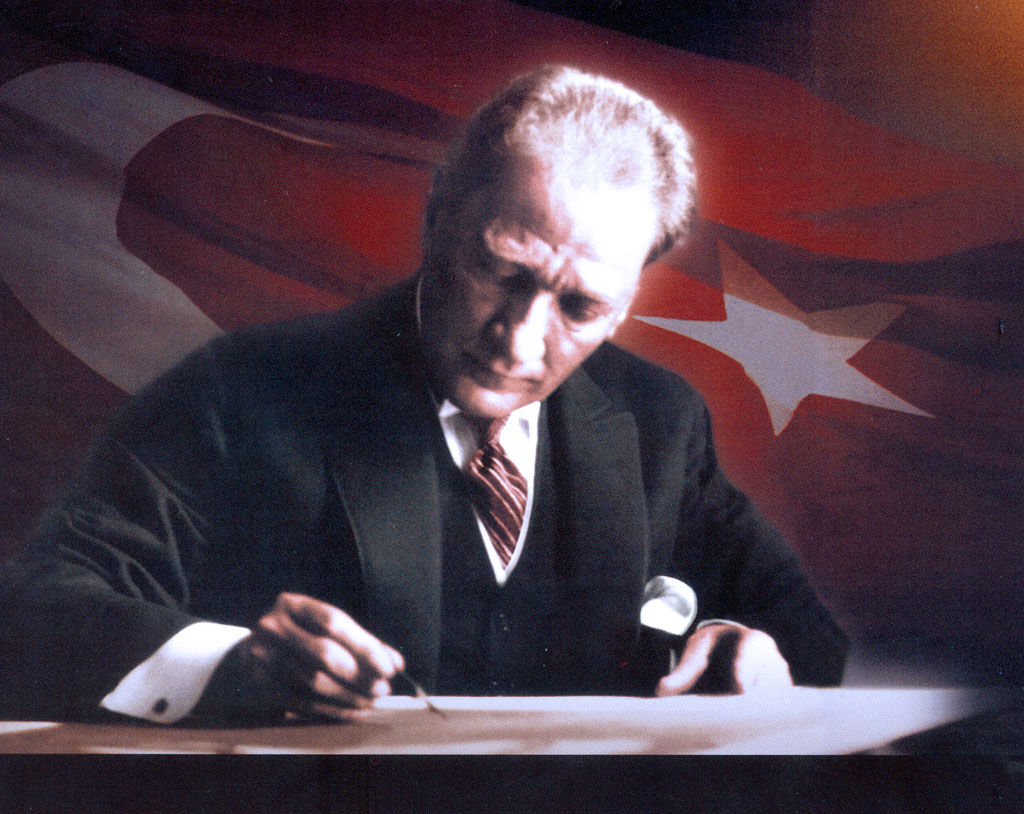 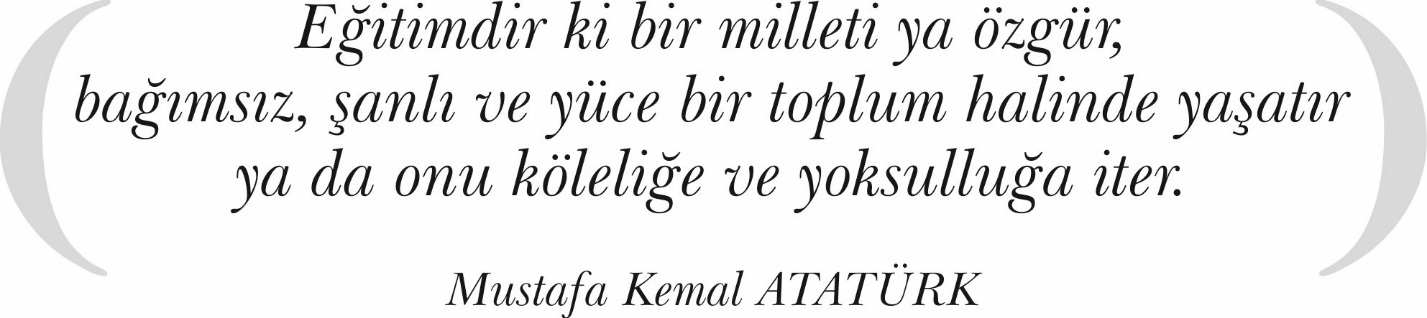 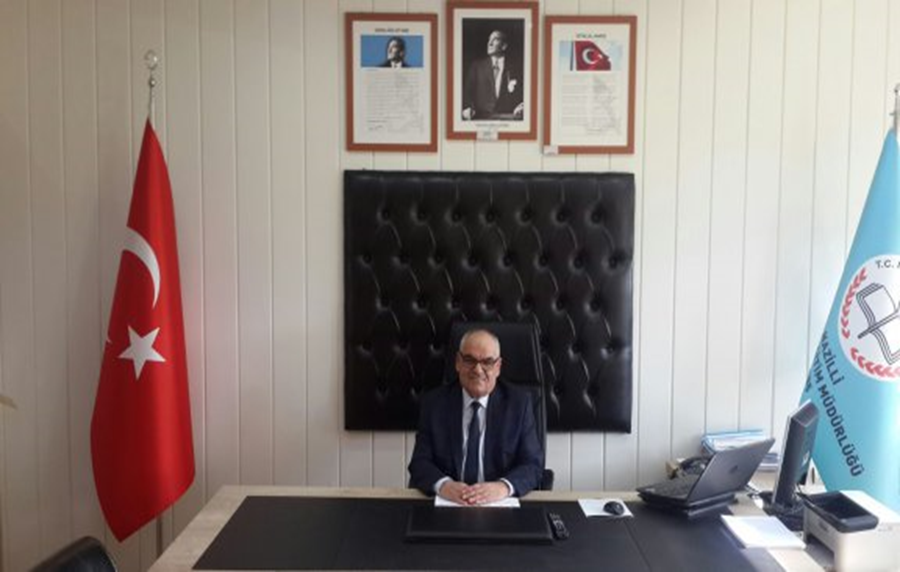 Değerli paydaşlarımız,‘Strateji, bir değişim yaratmak ve değişime hükmedebilmektir.’ Gelişmiş ülkelerde uzun yıllardır etkin bir şekilde sürdürülmekte olan stratejik planlama çalışmaları, Türk Milli Eğitiminde de kaynakların rasyonel bir şekilde kullanımı gereksinimini ortaya çıkarmıştır. Yoğun çalışmalar sonucunda ortaya çıkan müdürlüğümüz 2019– 2023 Stratejik Planı, kurumumuzun sahip olduğu beşeri, mali ve fiziki kaynakları tespit etmede ve bu kaynakların verimli ve etkin bir biçimde kullanılmasını sağlamada müdürlüğümüz yönetimine ve çalışanlarına bir kılavuz olacaktır. Ayrıca, kaynakların etkin kullanımının yanı sıra, müdürlüğümüzdeki tüm birimler arasındaki işbirliğini ve koordinasyonu arttırarak kurumumuzun nitelikli gelişiminde de önemli bir rol oynayacaktır. Nazilli İlçe Millî Eğitim Müdürlüğü Stratejik planı hazırlanırken mümkün olan tüm paydaşların katılımı sağlanmıştır. Bu geniş katılım kurum vizyon ve misyonuna, Bakanlığımızın 2023 vizyon belgesindeki hedeflerine uygun olarak belirlenen stratejilerin hayata geçirilme olasılığını artırmıştır. Stratejik planın hazırlanması, önümüzdeki beş yılda gerçekleştireceğimiz çalışmalar için bize yön göstermesi açısından büyük önem taşımaktadır. Çalışmalarımızda yer alarak değerli birikimleriyle bize destek olan tüm şube müdürlerimiz, okul yöneticilerimiz ve ilgili birimlerimize; özverili çalışmaları için İlçe Stratejik Planlama Üst Kurulu'na, İlçe Stratejik Planlama Ekibi’ ne ve süreçte yer alan herkese en içten teşekkürlerimi sunar, bundan sonraki aşamalarda da tüm paydaşlarımızın çalışmalarımıza katılımlarının artarak devam etmesini temenni ederim.								Hıdır DAĞAŞAN								Nazilli İlçe Millî Eğitim Müdürü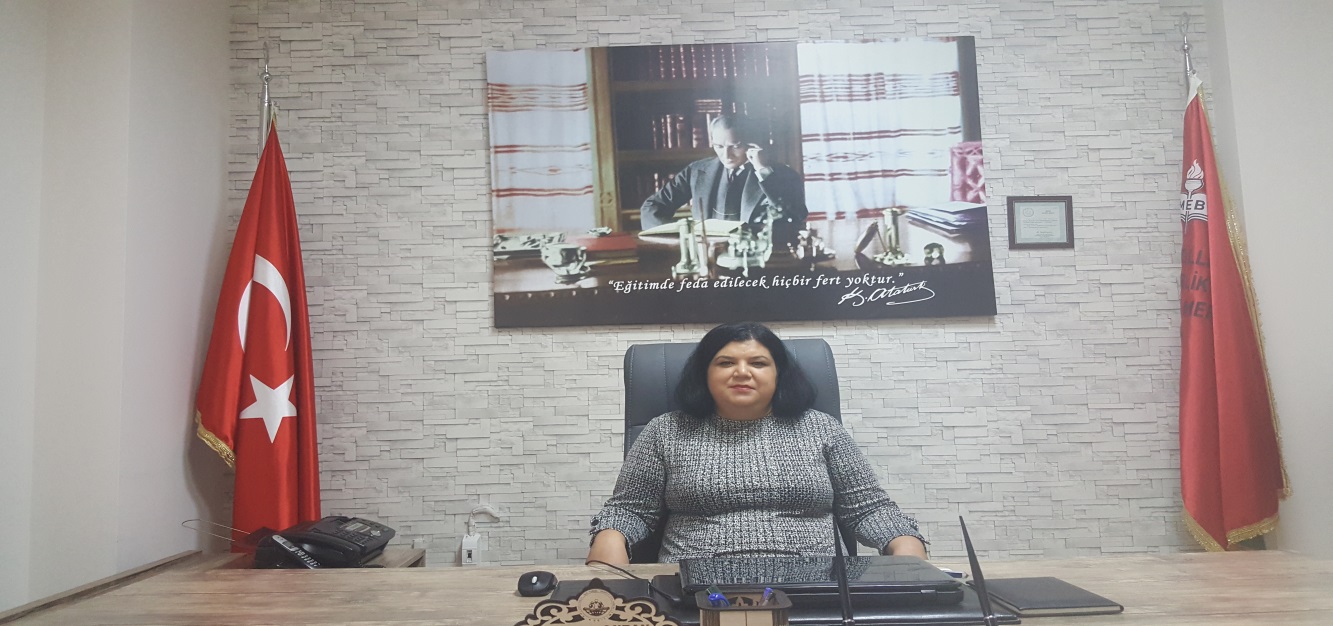 Değerli paydaşlarımız;	           Stratejik plan; bulunduğumuz noktadan, ulaşmayı arzu ettiğimiz noktaya doğru bir yolculuktur. Amacımız hep daha iyiye, daha güzele ulaşmaktır. Daha iyiye, daha güzele ulaşmak için mevcut durumumuzu, ihtiyaçlarımızı, misyon ve vizyonumuzu iyi tespit etmeliyiz. Sürekli değişen ve gelişen dünyamıza ayak uydurmak için çok çalışmak zorundayız. Çok çalışmanın yanında planlı yaşamak zorundayız. Hedeflerimiz olmalı ve hedeflerimize ulaşmak için tüm paydaşlarımızla işbirliği içinde mücadele etmeliyiz.           Kurumumuzun çalışma gayesi olan her fert bizim için değerlidir, kaybedilecek hiçbir ferdimiz olamaz. Engelli bireylerimizi topluma kaynaştırmak, alabilecekleri en iyi hizmetleri almalarını sağlamak, kendi hayatlarını idame edebilen bireyler olarak yetiştirmek; ihtiyacı olan herkese rehberlik ederek mutlu, iyi karakter sahibi, yetenek ve ilgilerine uygun meslekte çalışan, kötü alışkanlıkları olmayan, mutlu bireyler yetiştirmek amacıyla çalışıyoruz ve çalışmaya devam edeceğiz.         2019-2023 Stratejik Planımızla paydaşlarımıza, ilçemize, ilimize, ülkemize faydalı olabileceğimiz hedeflere ulaşmak dileğiyle; planın hazırlanmasında emeği geçen herkese teşekkür ederim.Huriye OKTAY 									       Nazilli RAM MüdürüİÇİNDEKİLERTABLOLARTablo 1: Mevzuat Analizi	3Tablo 2: Üst Politika Belgeleri Analizi	4Tablo 3: Faaliyet Alanı - Ürün/Hizmet Listesi	5Tablo 4: Paydaş Tablosu	6Tablo 5: Paydaşların Önceliklendirilmesi	6Tablo 6: Paydaş Ürün/Hizmet Matrisi	7Tablo 7: Paydaş Görüşlerinin Alınmasına İlişkin Çalışmalar	8Tablo 8: Kurum Yönetici Sayıları	8Tablo 9: Öğretmen, Öğrenci, Derslik Sayıları	8Tablo 10: Branş Bazında Öğretmen Norm, Mevcut, İhtiyaç Sayıları	8Tablo 11: Yardımcı Personel/Destek Personeli Sayısı	9Tablo 12: Okul Binasının Fiziki Durumu	9Tablo 13: Teknoloji ve Bilişim Altyapısı	10Tablo 14: Tahmini Kaynaklar	10Tablo 15: GZFT Listesi	11Tablo 16: Tespitler ve İhtiyaçlar	13Tablo 17: Stratejik Amaçlar, Hedefler	15Tablo 18: Tahmini Maliyetler	20Tablo 19: Strateji Geliştirme Kurulu	22Tablo 20: Stratejik Plan Hazırlama Ekibi	22ŞEKİLLERŞekil 1: Nazilli Rehberlik ve Araştırma Merkezi Stratejik Plan Hazırlama Modeli	2Şekil 2: İzleme ve Değerlendirme Süreci	21TANIMLAREylem Planı: İdarenin stratejik planının uygulanmasına yönelik faaliyetleri, bu faaliyetlerden sorumlu ve ilgili birimler ile bu faaliyetlerin başlangıç ve bitiş tarihlerini içeren plandır.Faaliyet: Belirli bir amaca ve hedefe yönelen, başlı başına bir bütünlük oluşturan, yönetilebilir ve maliyetlendirilebilir üretim veya hizmetlerdir.Hazırlık Programı: Stratejik plan hazırlık sürecinin aşamalarını, bu aşamalarda gerçekleştirilecek faaliyetleri, bu aşama ve faaliyetlerin tamamlanacağı tarihleri gösteren zaman çizelgesini, bu faaliyetlerden sorumlu birim ve kişiler ile stratejik planlama ekibi üyelerinin isimlerini içeren ve stratejik planlama ekibi tarafından oluşturulan programdır.Hedef Kartı: Amaç ve hedef ifadeleri ile performans göstergelerini, gösterge değerlerini, göstergelerin hedefe etkisini, sorumlu ve işbirliği yapılacak birimleri, riskleri, stratejileri, maliyetleri, tespitler ve ihtiyaçları içeren karttır.Performans Göstergesi: Stratejik planda hedeflerin ölçülebilirliğini miktar ve zaman boyutuyla ifade eden araçlardır.Stratejik Plan Değerlendirme Raporu: İzleme tabloları ile değerlendirme sorularının cevaplarını içeren ve her yıl Şubat ayının sonuna kadar hazırlanan rapordur.Stratejik Plan Genelgesi: Stratejik plan hazırlık çalışmalarını başlatan, Strateji Geliştirme Kurulu üyelerinin isimlerini içeren ve bakanlıklar ile bakanlıklara bağlı, ilgili ve ilişkili kuruluşlarda Bakan, diğer kamu idareleri ve mahalli idarelerde üst yönetici tarafından yayımlanan genelgedir.Üst Politika Belgeleri: Kalkınma planı, hükümet programı, orta vadeli program, orta vadeli mali plan ve yıllık program ile idareyi ilgilendiren ulusal, bölgesel ve sektörel strateji belgeleridir.Nazilli Rehberlik ve Araştırma Merkezi’ nin 2019-2023 Stratejik Plan hazırlık çalışmaları, Aydın İl Milli Eğitim Müdürlüğünün hazırladığı İl, İlçe, Okul/Kurum Stratejik Plan Çalışma Takvimine uygun olarak başlatılmıştır. 8-12 Ekim 2018 tarihleri arasında Okul Strateji Geliştirme Kurulu ve Stratejik Plan Hazırlama Ekibi oluşturulmuştur. Stratejik Plan Hazırlama Ekibimiz, 6 Kasım 2018’de İl Milli Eğitim Müdürlüğünün düzenlediği eğitim ve bilgilendirme toplantısına katılmıştır. 26 Şubat 2018 tarihinde yayımlanan Kamu İdarelerinde Stratejik Planlamaya İlişkin Usul ve Esaslar Hakkındaki Yönetmelik ve aynı tarihli Kamu İdareleri İçin Stratejik Plan Hazırlama Kılavuzunda belirtilen usul ve esaslar temel alınarak Stratejik Plan Hazırlama Ekibimiz tarafından “Uygulanmakta Olan Stratejik Planın Değerlendirilmesi, Mevzuat Analizi, Üst Politika Belgeleri Analizi ve Paydaş Analizi” gerçekleştirilmiştir. Paydaş Analizi kapsamında paydaş görüşlerinin alınabilmesi için Nazilli İlçe Milli Eğitim Müdürü başta olmak üzere diğer okul ve kurumların yönetici ve öğretmenleri, sanayi kuruluşları ve diğer sivil toplum kuruluşları ile yüz yüze görüşmeler, mülakat, toplantı gerçekleştirilerek, dilek ve önerileri alınmıştır. Paydaş Analizi çalışmalarının ardından “Kurum İçi Analiz, GZFT Analizi” çalışmaları yapılmış, “Tespit ve İhtiyaçlar” belirlenmiştir. “Durum Analizi” çalışmasından elde edilen sonuçlarla “Geleceğe Bakış” bölümü hazırlanmıştır. Bu bölümde “Misyon, Vizyon ve Temel Değerler” ile birlikte Müdürlüğümüzün 2019-2023 dönemini kapsayan 5 yıllık süreçte amaçları, hedefleri, performans göstergeleri ve stratejilerine yer verilmiştir. İzleme ve değerlendirme modeli hazırlanarak stratejik plan çalışmaları tamamlanmıştır. Stratejik planımız, incelenmek üzere İlçe Milli Eğitim Müdürlüğüne gönderilmiştir. Düzeltme işlemlerinin ardından Nazilli İlçe Milli Eğitim Müdürlüğü tarafından onaylanan planımız, okulumuzun resmi internet sitesinde kamuoyu ile paylaşılmıştır.	18 Eylül 2018 tarihli ve 2018/16 sayılı Genelgenin ardından yayımlanan MEB 2019-2023 Stratejik Plan Hazırlama Programında belirtilen takvime, usul ve esaslara uygun olarak Kurumumuz Strateji Geliştirme Kurulu ve Stratejik Plan Hazırlama Ekibi oluşturulmuş ve İlçe Milli Eğitim Müdürlüğüne bildirilmiştir. 	Kurumumuz Strateji Geliştirme Kurulu; Kurum Müdürü, 1 Müdür Yardımcısı, Okul Aile Birliği Başkanı, 1 Okul Aile Birliği Yönetim Kurulu Üyesi ve 1 gönüllü öğretmen olmak üzere toplam 5 kişiden oluşmaktadır.	Kurumumuz Stratejik Plan Hazırlama Ekibi; kurumumuzda 1 müdür yardımcısı bulunduğundan, Hazırlık Programındaki usul ve esaslara uygunluk sağlanması amacıyla stratejik yönetim süreci ile ilgili bilgi birikimine sahip öğretmenlerden Müdür Yardımcısı yerine 1 başkan,  7 öğretmen üye ile 2 okul aile birliği üyesi veli üye olmak üzere toplam 10 kişiden oluşmaktadır. Şekil 1. Nazilli Rehberlik ve Araştırma Merkezi Stratejik Plan Hazırlama Modeli		Müdürlüğümüz; Özel Eğitim Rehberlik ve Danışma Hizmetleri Genel Müdürlüğü’ nün 04.08.2004 tarih ve 420/3030 sayılı makam onayı doğrultusunda Nazilli ilçesi Adnan Menderes İlköğretim Okulu Müdürlüğü binasının 3. katında 25.10.2004 tarihinde faaliyetlerine başlamıştır. 09.05.2005 tarihinde Nazilli Eski Hükümet Konağı Zemin Katı’ na taşınmış olup çalışmalarını halen bu binada sürdürmektedir.Müdürlüğümüz; Aydın ilinde bulunan 3 Rehberlik ve Araştırma Merkezi’nden biridir. Aydın ilinin doğu ilçeleri olan; Nazilli, Sultanhisar, Yenipazar, Bozdoğan, Kuyucak, Karacasu ve Buharkent İlçelerindeki Rehberlik Hizmetleri ile Özel Eğitim Hizmetlerini yürütmektedir. Çalışma bölgemizin 2018 yılı verilerine göre; nüfusu 280534, öğrenci sayısı 45205’dir. Müdürlüğümüzde; 1 Müdür, 1 Müdür Yardımcısı, 2 Bölüm Başkanı, 8 Rehberlik Öğretmeni, 2 Özel Eğitim Öğretmeni, 2 VHKI ve 1 Yardımcı Hizmetli görev yapmaktadır.Ülkemizde eğitim sistemi 1739 sayılı Milli Eğitim Temel Kanunu ile düzenlenmiştir. Bu kanun; ruhu Atatürk İlke ve İnkılâplarına bağlı, Türk milletinin milli, ahlaki ve kültürel değerlerini benimseyen, koruyan ve geliştiren; ailesini, vatanını, milletini seven ve daima yüceltmeye çalışan, insan haklarına saygılı, demokratik, laik ve sosyal bir hukuk devleti olan Türkiye Cumhuriyeti’ne karşı görev ve sorumluluklarını bilen nesiller yetiştirmek görevlerini milli eğitimin temel görevi addetmiştir. Nazilli Rehberlik ve Araştırma Merkezi Müdürlüğümüz yukarıda belirtilen görevleri yapmak üzere kurulan Milli Eğitim Bakanlığının taşra teşkilatı olarak görevini ifa etmektedir.Müdürlüğümüz; Nazilli Halk Eğitim Merkezi Müdürlüğü ile birlikte aynı binada bulunmaktadır. 2 katlı binada kurum olarak zemin katta hizmet vermekteyiz. Kurumumuzda aşağıdaki bölümler bulunmaktadır.•  Müdür Odası-1 oda                                       •   Veli Bekleme Salonu: 1 oda•  Müdür Yrd. Odası:  1 oda                              •   Arşiv: 1 oda•  Memur Odası:  1 oda                                     •   Çok Amaçlı Toplantı Salonu: 1 oda•  PDR Hizmetleri Bölümü Odası:  3 oda           •   Depo: 1 oda•  Özel Eğitim Hiz. Bölüm Odası: 6 oda             •   Tuvalet: Erkek:2,   Bayan:2Nazilli Rehberlik ve Araştırma Merkezi 2015-2019 Stratejik Planı, 18 Eylül 2018 tarihli ve 2018/16 sayılı Genelge yayımlanana kadar 4 yıl boyunca uygulanmış, öngördüğümüz hedeflerin önemli çoğunluğuna ulaşılmıştır. Uygulanmakta olan stratejik planda yer alan “Durum Analizi” bölümü, İl ve İlçe Milli Eğitim Müdürlüğümüzün Stratejik Planları ile uyumludur. Hedeflerin gerçekçi, somut ve güncel ifade edilmesi bakımından rehberlik ve araştırma merkezine özgü göstergeler de yer almaktadır. Ancak Bakanlık, İl ve İlçe stratejik planları ile okul/kurum stratejik planlarının “Geleceğe Yönelim” bölümü, başlıklar itibariyle aynı olsa da göstergelerin ifade edilişi bakımından planlar arasında bütünlük bulunmamaktadır. Yeni plan döneminde Bakanlık, İl, İlçe ve Okul/Kurum Stratejik Planlarının özellikle “Geleceğe Bakış” bölümlerinin birbirine uyumlu olarak hazırlanması önemlidir.Nazilli Rehberlik ve Araştırma Merkezi, İl ve İlçe Milli Eğitim Müdürlüğümüzün tabi olduğu tüm yasal yükümlülüklere uymakla mükelleftir. Bunların dışında yükümlülük arz eden mevzuat, Tablo 1’de ayrıca gösterilmiştir.Tablo 1 Mevzuat AnaliziTablo 2 Üst Politika Belgeleri AnaliziTablo 3 Faaliyet Alanı - Ürün/Hizmet ListesiMüdürlüğümüzün faaliyet alanları dikkate alınarak, müdürlüğümüzün faaliyetlerinden yararlanan, faaliyetlerden doğrudan/dolaylı ve olumlu/olumsuz etkilenen veya müdürlüğümüzün faaliyetlerini etkileyen paydaşlar (kişi, grup veya kurumlar) tespit edilmiştir.  Paydaşların TespitiTablo 4 Paydaş TablosuPaydaşların ÖnceliklendirilmesiPaydaşların önceliklendirilmesi; Kamu İdareleri İçin Stratejik Plan Hazırlama Kılavuzunda (26 Şubat 2018) belirtilen Paydaş Etki/Önem Matrisi tablosundan (Tablo 7) yararlanılmıştır.Tablo 5 Paydaşların ÖnceliklendirilmesiPaydaşların DeğerlendirilmesiPaydaş Analizi kapsamında Stratejik Plan Hazırlama Ekibi; müdürlüğümüzün sunduğu ürün/hizmetlerinin hangi paydaşlarla ilgili olduğu, paydaşların ürün/hizmetlere ne şekilde etki ettiği ve paydaş beklentilerinin neler olduğu gibi durumları değerlendirerek Paydaş Ürün/Hizmet Matrisi hazırlamıştır.Tablo 6 Paydaş-Ürün/Hizmet MatrisiPaydaş Görüşlerinin Alınması ve DeğerlendirilmesiStratejik Plan “Durum Analizi” çalışmaları kapsamında paydaşlarımızla bir dizi çalışma yapılarak dilek, öneri ve beklentileri alınmıştır. İlçe Milli Eğitim Müdürlüğü yöneticileri, diğer eğitim kurumlarının yöneticileri gibi dış paydaşlarımızdan toplantı ve mülakat yöntemiyle; öğretmen, veli, yönetici ve personelden oluşan iç paydaşlarımızdan ise toplantı yöntemi ile görüşleri alınmıştır.Tablo 7 Paydaş Görüşlerinin Alınmasına İlişkin Çalışmalar İnsan Kaynakları Yetkinlik AnaliziTablo 8 Müdürlük Yönetici SayısıTablo 9 Öğretmen, Öğrenci, Derslik SayılarıTablo 10 Branş Bazında Öğretmen Norm, Mevcut, İhtiyaç SayılarıTablo 11 Yardımcı Personel/Destek Personeli SayısıKurum Kültürü AnaliziMüdürlüğümüzün faaliyet alanlarına ilişkin hizmetler, kurumumuzdaki tüm çalışanlar tarafından işbirliği ve koordinasyon içerisinde yürütülmektedir. Yöneticilerimiz, eğitim faaliyetleri ile ilgili herhangi bir sorun yaşandığında veya bir ihtiyacın projelendirilerek çözülmesi gerektiğinde, sürecin her aşamasında öğretmenlerimizin ve personelimizin görüş ve önerilerine başvurmaktadır. İletişim yöntemleri çoğunlukla yüz yüze toplantı ve bireysel görüşmeler şeklinde olmakla birlikte, resmi yazışma sistemi olan DYS de etkin kullanılmaktadır. Kurumumuzun resmi internet sitesi ve kurumsal elektronik posta adresimiz aktif olarak kullanılmaktadır. Öğretmenlerimizin her biri, kişisel ve mesleki açıdan farklı yeterliliklere sahiptir. Sunulan hizmetin türüne ve niteliğine göre, kurum içi görevlendirmeler mesleki yeterliliğe göre şekillendirilmektedir. Yöneticiler tarafından, öğretmenlerimize eğitim faaliyetlerinde yeteri kadar serbestlik alanı bırakılmaktadır. Bu durum, öğretmenlerimizin daha verimli olmasını ve kendilerini güvende hissetmelerini sağlamaktadır. Hizmetlerimiz, tüm paydaşlarımızın erişebileceği şeffaf bir şekilde sunulmaktadır. Öğrenci velilerimizin eğitim faaliyetlerine mümkün olduğu kadar aktif katılımları sağlanmaktadır.Personelimiz, İl ve İlçe Milli Eğitim Müdürlüğümüzün re’sen düzenlediği hizmetiçi eğitim faaliyetlerine eksiksiz katılım sağlamaktadır. Kurumumuzda ortaya çıkan anlık ihtiyaçların giderilmesi için önceden tedbir alınmaktadır. Daha nitelikli ve kapsamlı ihtiyaçların giderilmesi için proje tabanlı sorun çözme yöntemleri kullanılmaktadır.Müdürlüğümüzün 2019-2023 Stratejik Planının hazırlık çalışmaları, çalışma takvimine uygun olarak başlatılmıştır ve sistematik olarak devam ettirilmektedir. Personelimiz, stratejik yönetim süreci hakkında yeterli bilgi birikimine sahiptir. Bu durum stratejik plan hazırlama çalışmalarının sahiplenilmesine ve sağlıklı bir şekilde yürütülmesine olanak sunmaktadır.Fiziki Kaynak AnaliziTablo 12 Kurum Binasının Fiziki DurumuTablo 13 Teknoloji ve Bilişim Altyapısı Mali Kaynak AnaliziTablo 14 Tahmini Kaynaklar (TL)Müdürlüğümüzün 2019-2023 döneminde kaynakları, uygulanmakta olan tasarruf tedbirleri de dikkati alınarak tahmin edilmiş ve tabloda sunulmuştur.Tablo 15 GZFT ListesiTablo 16 Tespitler ve İhtiyaçlarTablo 17 Stratejik Amaçlar, HedeflerTahmini Kaynaklar Analizinden yararlanılarak kurumumuzun 5 yıllık hedeflerine ulaşılabilmesi için planlanan faaliyetlerin Tahmini Maliyet Analizi yapılmıştır. Tablo 18 Tahmini Maliyetler (TL)Müdürlüğümüzün 2019-2023 Stratejik Planı İzleme ve Değerlendirme sürecini ifade eden İzleme ve Değerlendirme Modeli hazırlanmıştır. Okulumuzun Stratejik Plan İzleme-Değerlendirme çalışmaları eğitim-öğretim yılı çalışma takvimi de dikkate alınarak 6 aylık ve 1 yıllık sürelerde gerçekleştirilecektir. 6 aylık sürelerde Okul Müdürüne rapor hazırlanacak ve değerlendirme toplantısı düzenlenecektir. İzleme-değerlendirme raporu, istenildiğinde İlçe Milli Eğitim Müdürlüğüne gönderilecektir. Şekil 2 İzleme ve Değerlendirme SüreciEKLERTablo 19 Strateji Geliştirme KuruluTablo 20 Stratejik Plan Hazırlama EkibiYasal YükümlülükDayanakTespitlerİhtiyaçlarMüdürlüğümüz “Dayanak” başlığı altında sıralanan Kanun, Kanun Hükmünde Kararname, Tüzük, Genelge ve Yönetmeliklerdeki ilgili hükümleri yerine getirmekle mükelleftir. Müdürlüğümüz “Eğitim-öğretim hizmetleri, insan kaynaklarının gelişimi, halkla ilişkiler, stratejik plan hazırlama, stratejik plan izleme-değerlendirme süreci iş ve işlemleri” faaliyetlerini yürütmektedir. Faaliyetlerimizden öğrenciler, öğretmenler, personel, yöneticiler ve öğrenci velileri doğrudan etkilenmektedir.Müdürlüğümüz resmi kurum ve kuruluşlar, sivil toplum kuruluşları ve özel sektörle mevzuat hükümlerine aykırı olmamak ve faaliyet alanlarını kapsamak koşuluyla protokoller ve diğer işbirliği çalışmalarını yürütme yetkisine haizdir.T.C. Anayasası1739 Sayılı Millî Eğitim Temel Kanunu652 Sayılı MEB Teşkilat ve Görevleri Hakkındaki Kanun Hükmünde Kararname222 Sayılı Millî Eğitim Temel Kanunu (Kabul No: 5.1.1961, RG: 12.01.1961 / 10705‐Son Ek ve Değişiklikler: Kanun No: 12.11.2003/ 5002, RG: 21.11.2003 657 Sayılı Devlet Memurları Kanunu5442 Sayılı İl İdaresi Kanunu3308 Sayılı Mesleki Eğitim Kanunu439 Sayılı Ek Ders Kanunu4306 Sayılı Zorunlu İlköğretim ve Eğitim Kanunu5018 sayılı Kamu Mali Yönetimi ve Kontrol KanunuMEB Personel Mevzuat BülteniTaşıma Yoluyla Eğitime Erişim YönetmeliğiMEB Millî Eğitim Müdürlükleri Yönetmeliği (22175 Sayılı RG Yayınlanan)Millî Eğitim Bakanlığı Rehberlik ve Psikolojik Danışma Hizmetleri Yönetmeliği04.12.2012/202358 Sayı İl İlçe MEM’nün Teşkilatlanması 43 Nolu Genelge 26 Şubat 2018 tarihinde yayımlanan Kamu İdarelerinde Stratejik Planlamaya İlişkin Usul ve Esaslar Hakkındaki Yönetmelik5378 Sayılı Engelliler ve Bazı Kanun ve Kanun Hükmünde Kararnamelerde Değişiklik Yapılması Hakkında Kanun5395 Sayılı Çocuk Koruma Kanunu573 Sayılı Özel Eğitim Hakkında Kanun Hükmünde Kararname Özel Eğitim Hizmetleri YönetmeliğiAydın İl MEM 2019-2023 Stratejik PlanıNazilli İlçe MEM 2019-2023 Stratejik PlanıMüdürlüğümüz hizmetlerini mevzuattaki hükümlere uygun olarak yürütmektedir.Diğer kurumlarla işbirliği gerektiren çalışmalarda, gerek tabi olduğumuz mevzuat gerekse diğer kurumların mevzuatları arasında uyuşmazlık ortaya çıkabilmektedir.Tabi olduğumuz mevzuatın kapsamı, Müdürlüğümüzün yetkilerini çeşitlendirmekle birlikte sınırlamaktadır. Kurumsal kültürümüz, mevzuatta sık yaşanan değişikliklere hazırlıklı olmasına rağmen öğrenci ve velilerimizden oluşan paydaşlarımız, yeni ve farklı çalışmalara uyuma direnç göstermektedir. Mevzuat itibariyle öğrenci velilerinin eğitim faaliyetlerine müdahale alanını sınırlandıran herhangi bir mekanizma bulunmamaktadır. Diğer kurumlarla işbirliğinde, yetki alanının genişletilmesiMevzuat itibariyle Okul Müdürlerinin yetkilerinin artırılmasıEğitim uygulamaları konusunda ulusal düzeyde tanıtım çalışmaları yaparak öğrenci ve velilerinin bilgilendirilmesiMevzuatta ihtiyaç duyulan değişikliklerde “yenileme” çalışmaları yerine “güncelleme” çalışmalarına yer verilmesiÖğrenci velilerinin eğitim faaliyetlerine müdahale alanlarının sınırlandırılması için yasal tedbirlerin alınmasıMevzuatın, çalışanların kendilerini güvende hissedebileceği şekilde yeniden düzenlenmesiÜst Politika Belgesiİlgili Bölüm/ReferansVerilen Görev/İhtiyaçlar5018 sayılı Kamu Mali Yönetimi ve Kontrol Kanunu9. Madde,41. MaddeKurum Faaliyetlerinde bütçenin etkin ve verimli kullanımıStratejik Plan Hazırlamaİzleme ve Değerlendirme Çalışmaları30344 sayılı Kamu İdarelerinde Stratejik Plan Hazırlamaya İlişkin Usul ve Esaslar Hakkında Yönetmelik (26 Şubat 2018)Tümü5 yıllık hedefleri içeren Stratejik Plan hazırlanması2019-2021 Orta Vadeli ProgramTümüBütçe çalışmalarıMEB 11. Kalkınma Plan Politika ÖnerileriÖnerilen politikalarHedef ve stratejilerin belirlenmesiMEB Kalite ÇerçevesiTümüHedef ve stratejilerin belirlenmesiMEB 2018 Bütçe Yılı SunuşuTümüBütçe çalışmaları2017-2023 Öğretmen Strateji BelgesiTümüHedef ve stratejilerin belirlenmesiOECD 2018 RaporuTürkiye verileriStratejilerin belirlenmesi2017-2018 MEB İstatistikleriÖrgün Eğitim İstatistikleriHedef ve göstergelerin belirlenmesiKamu İdareleri İçin Stratejik Plan Hazırlama Kılavuzu (26 Şubat 2018)Tümü5 yıllık hedefleri içeren Stratejik Plan hazırlanması2018/16 sayılı Genelge, 2019-2023 Stratejik Plan Hazırlık Çalışmaları (18 Eylül 2018)Tümü2019-2023 Stratejik Planının HazırlanmasıMEB 2019-2023 Stratejik Plan Hazırlık Programı (18 Eylül 2018)Tümü2019-2023 Stratejik Planı Hazırlama TakvimiMEB 2019-2023 Stratejik PlanıTümüMEB Politikaları Konusunda Taşra Teşkilatına RehberlikAydın İl Milli Eğitim Müdürlüğü 2019-2023 Stratejik PlanıTümüAmaç, hedef, gösterge ve stratejilerin belirlenmesiNazilli İlçe Milli Eğitim Müdürlüğü 2019-2023 Stratejik PlanıTümüAmaç, hedef, gösterge ve stratejilerin belirlenmesiFaaliyet AlanıÜrün/HizmetlerA- Eğitim-Öğretim HizmetleriEğitim-öğretim iş ve işlemleriDers Dışı Faaliyet İş ve İşlemleriÖzel Eğitim HizmetleriKurum Teknolojik Altyapı HizmetleriAnma ve Kutlama Programlarının YürütülmesiSosyal, Kültürel, Sportif EtkinliklerÖğrenci İşleri (kayıt, nakil, ders programları vb.)Zümre toplantılarının planlanması ve yürütülmesiB- Stratejik Planlama, Araştırma-GeliştirmeStratejik Planlama İşlemleriİhtiyaç AnalizleriEğitime İlişkin Verilerin KayıtlanmasıAraştırma-Geliştirme ÇalışmalarıProjeler Koordinasyon Eğitimde Kalite Yönetimi Sistemi (EKYS) İşlemleriC- İnsan Kaynaklarının GelişimiPersonel Özlük İşlemleriNorm Kadro İşlemleriHizmet içi Eğitim FaaliyetleriD- Fiziki ve Mali DestekOkul Güvenliğinin SağlanmasıDers Kitaplarının Dağıtımı Taşınır Mal İşlemleriTaşımalı Eğitim İşlemleriTemizlik, Güvenlik, Isıtma, Aydınlatma HizmetleriEvrak Kabul, Yönlendirme ve Dağıtım İşlemleriArşiv HizmetleriSivil Savunma İşlemleriE-Denetim ve RehberlikOkul/Kurumların Teftiş ve Denetimi Öğretmenlere Rehberlik ve İşbaşında Yetiştirme HizmetleriÖn İnceleme, İnceleme ve Soruşturma HizmetleriF-Halkla İlişkilerBilgi Edinme Başvurularının CevaplanmasıProtokol İş ve İşlemleriBasın, Halk ve Ziyaretçilerle İlişkiler Okul-Aile İşbirliğiPaydaş Adıİç PaydaşDış PaydaşAydın İl Milli Eğitim Müdürlüğü√Nazilli Kaymakamlığı√Nazilli İlçe Milli Eğitim Müdürlüğü√Kurum Müdürümüz√Öğretmenlerimiz√Personelimiz√Hizmet Alan Öğrenci ve Danışanlarımız√Velilerimiz√Çalışma Bölgemiz İlçe Milli Eğitim Müdürlükleri√Çalışma Bölgemizdeki Özel Eğitim Okulları√Çalışma Bölgemiz Tüm Okullar√Özel Özel Eğitim Kurumları√İlimizdeki Diğer RAM’lar√İlçe Devlet Hastanesi√İlçe Mahkemeleri √Sivil Toplum Kuruluşları√İlçe Belediye Başkanlığı√Diğer Kurum ve Kuruluşlar√Paydaş Adıİç PaydaşDış PaydaşÖnem DerecesiEtki DerecesiÖnceliğiAydın İl Milli Eğitim Müdürlüğü√555Nazilli Kaymakamlığı√555Nazilli İlçe Milli Eğitim Müdürlüğü√555Kurum Müdürümüz√555Öğretmenlerimiz√555Personelimiz√555Hizmet Alan Öğrenci ve Danışanlarımız√555Velilerimiz√555Çalışma Bölgemiz İlçe Milli Eğit. Müdürlükleri√555Çalışma Bölgemizdeki Özel Eğitim Okulları√555Çalışma Bölgemiz Tüm Okullar√555Özel Özel Eğitim Kurumları√444İlimizdeki Diğer RAM’lar√333İlçe Devlet Hastanesi√222İlçe Mahkemeleri √333Sivil Toplum Kuruluşları√222İlçe Belediye Başkanlığı√222Diğer Kurum ve Kuruluşlar√222Önem Derecesi: 1, 2, 3 gözet; 4,5 birlikte çalışÖnem Derecesi: 1, 2, 3 gözet; 4,5 birlikte çalışÖnem Derecesi: 1, 2, 3 gözet; 4,5 birlikte çalışÖnem Derecesi: 1, 2, 3 gözet; 4,5 birlikte çalışÖnem Derecesi: 1, 2, 3 gözet; 4,5 birlikte çalışÖnem Derecesi: 1, 2, 3 gözet; 4,5 birlikte çalışEtki Derecesi: 1, 2, 3 İzle; 4, 5 bilgilendirEtki Derecesi: 1, 2, 3 İzle; 4, 5 bilgilendirEtki Derecesi: 1, 2, 3 İzle; 4, 5 bilgilendirEtki Derecesi: 1, 2, 3 İzle; 4, 5 bilgilendirEtki Derecesi: 1, 2, 3 İzle; 4, 5 bilgilendirEtki Derecesi: 1, 2, 3 İzle; 4, 5 bilgilendirÖnceliği:  5=Tam; 4=Çok; 3=Orta; 2=Az; 1=HiçÖnceliği:  5=Tam; 4=Çok; 3=Orta; 2=Az; 1=HiçÖnceliği:  5=Tam; 4=Çok; 3=Orta; 2=Az; 1=HiçÖnceliği:  5=Tam; 4=Çok; 3=Orta; 2=Az; 1=HiçÖnceliği:  5=Tam; 4=Çok; 3=Orta; 2=Az; 1=HiçÖnceliği:  5=Tam; 4=Çok; 3=Orta; 2=Az; 1=HiçÜrün/Hizmet Numarasıİl MEMKaymakamlıkİlçe MEMOkul MüdürümüzÖğretmenlerPersonelÖğrenci veya DanışanVeliİlçe Milli Eğitim MüdürlükleriÇalışma Bölgemiz Özel Eğitim OkullarıÇalışma Bölgemiz Tüm OkullarÖzel Özel Eğitim Kurumlarıİlimizdeki Diğer RAM’larİlçe Devlet Hastanesiİlçe MahkemeleriSivil Toplum Kuruluşarıİlçe Belediye BaşkanlığıDiğer Kurum ve KuruluşarA -Eğitim Öğretim Faaliyetleri1√√√√√√√√√A -Eğitim Öğretim Faaliyetleri2√√√√√√A -Eğitim Öğretim Faaliyetleri3√√√√√√√√√√A -Eğitim Öğretim Faaliyetleri4√√√√A -Eğitim Öğretim Faaliyetleri5√√√√√√√√√√√A -Eğitim Öğretim Faaliyetleri6√√√√√√A -Eğitim Öğretim Faaliyetleri7√√√√√√√A -Eğitim Öğretim Faaliyetleri8√√√√B-Strateji Geliştirme, Ar-Ge Faaliyetleri1√√√√√√√B-Strateji Geliştirme, Ar-Ge Faaliyetleri2√√√√√√B-Strateji Geliştirme, Ar-Ge Faaliyetleri3√√√√B-Strateji Geliştirme, Ar-Ge Faaliyetleri4√√√B-Strateji Geliştirme, Ar-Ge Faaliyetleri5√√√√B-Strateji Geliştirme, Ar-Ge Faaliyetleri6√√√√C-İnsan Kaynakları Gelişimi1√√√√√√C-İnsan Kaynakları Gelişimi2√√√√√√C-İnsan Kaynakları Gelişimi3√√√√√√√√D-Fiziki ve Mali Destek1√√√√√√D-Fiziki ve Mali Destek2√D-Fiziki ve Mali Destek3√√√√√D-Fiziki ve Mali Destek4√√D-Fiziki ve Mali Destek5√√√√D-Fiziki ve Mali Destek6√√√√√√√√D-Fiziki ve Mali Destek7√√√D-Fiziki ve Mali Destek8√√√√√E-Denetim ve Rehberlik1√√√√√√E-Denetim ve Rehberlik2√√√√√E-Denetim ve Rehberlik3√√√√√√F-Halkla İlişkiler1√√√√√√F-Halkla İlişkiler2√√√√√√F-Halkla İlişkiler3√√√√√√F-Halkla İlişkiler4√√√√Paydaş AdıYöntemSorumluÇalışma TarihiRaporlama ve Değerlendirme Sorumlusuİlçe MEM YöneticileriMülakat, ToplantıStrateji Geliştirme Kurulu Bşk.22.10.2018S. P. Hazırlama EkibiDiğer Eğitim Kurumu YöneticileriMülakatStrateji Geliştirme Kurulu Bşk.23-24.10.2018S. P. Hazırlama EkibiÖğretmenlerimizToplantıS. P. Hazırlama Ekibi25-30.10.2018S. P. Hazırlama EkibiVelilerimizToplantıS. P. Hazırlama Ekibi25-30.10.2018S. P. Hazırlama EkibiPersonelimizToplantıS. P. Hazırlama Ekibi25-30.10.2018S. P. Hazırlama EkibiYöneticilerimizToplantıS. P. Hazırlama Ekibi25-30.10.2018S. P. Hazırlama EkibiYÖNETİCİ SAYILARIYÖNETİCİ SAYILARIYÖNETİCİ SAYILARIYÖNETİCİ SAYILARIMüdürMüdür BaşyardımcısıMüdür YardımcısıNorm 101Mevcut 101Anaokulu Ortaokul ve Liselerde 100 ila 500 öğrencisi bulunan kurumlarda 1 Müdür Yardımcısıİlkokullarda 100 ila 600 öğrencisi bulunan kurumlarda 1 Müdür Yardımcısı Anaokulu Ortaokul ve Liselerde 100 ila 500 öğrencisi bulunan kurumlarda 1 Müdür Yardımcısıİlkokullarda 100 ila 600 öğrencisi bulunan kurumlarda 1 Müdür Yardımcısı Anaokulu Ortaokul ve Liselerde 100 ila 500 öğrencisi bulunan kurumlarda 1 Müdür Yardımcısıİlkokullarda 100 ila 600 öğrencisi bulunan kurumlarda 1 Müdür Yardımcısı Anaokulu Ortaokul ve Liselerde 100 ila 500 öğrencisi bulunan kurumlarda 1 Müdür Yardımcısıİlkokullarda 100 ila 600 öğrencisi bulunan kurumlarda 1 Müdür Yardımcısı SIRAÖĞRENCİ-ÖĞRETMEN-DERSLİK BİLGİLERİSAYI1Çalışma Bölgesi Öğrenci Sayısı452052Çalışma Bölgesi Nüfusu2805343Müdür Odası14Müdür Yardımcısı Odası15VHKİ Odası16PDR Hizmetleri Bölümü Odası37Özel Eğitim Hizmetleri Bölümü Odası68Veli Bekleme Salonu19Arşiv110Çok Amaçlı Toplantı Salonu111Hizmetli Odası112Erkek Tuvalet213Kadın Tuvalet2Sıra BranşNormMevcutİhtiyaç1Rehberlik Öğretmeni8802Özel Eğitim Öğretmeni927Sıra BranşNormMevcutİhtiyaç1VHKİ2202Destek Personeli1103Güvenlik Görevlisi000Sıra Kullanım Alanı/TürüBina Sayısı (Tahsisli Binalar Dâhil)Kapasite Durumu (Yeterli/Yetersiz)1Hizmet Binası1Yeterli2Personel LojmanıYok-3Spor SalonuYok-4KütüphaneYok-5İhata DuvarıVarYeterli6Güvenlik Kamerası Sayısı4Yeterli7YemekhaneYok-8Engelli AsansörüYok-9Engelli PlatformuYok-Teknoloji ve Bilişim AltyapısıTeknoloji ve Bilişim AltyapısıEtkileşimli akıllı tahta sayısı0Tablet sayısı0İnternet altyapısı VarBilgisayar/bilişim teknolojileri sınıfı/laboratuarı sayısı0Fotokopi makinesi sayısı2DYS kullanımıVarBilişim Teknolojileri/Bilişim Teknolojileri Rehber Öğretmeni sayısı0Elektronik dilek, istek, öneri sisteminin kullanımıVarEBA’ya kayıtlı öğretmen sayısı12SMS bilgilendirme sistemi kullanımıVarMEB tarafından sağlanan resmi internet sitesinin kullanımıVarResmi elektronik posta adresinin kullanımıVarKurumsal istatistik elde etme sistemi kullanımıVarKAYNAKLARPlanın1. yılıPlanın2. yılıPlanın3. yılıPlanın4. yılıPlanın5. yılıToplam KaynakBütçe Dışı Fonlar (Okul Aile Birliği)000000Genel Bütçe47000500005500060000115000327000Diğer (Ulusal ve Uluslararası Hibe Fonları vb.)000000TOPLAM47000500005500060000115000327000İç Çevreİç ÇevreDış ÇevreDış ÇevreGüçlü yönlerZayıf yönlerFırsatlarTehditlerKurum personeli arasında iletişimin güçlü olması.Kurumdaki bölümler arasında işbirliği ve diyaloğun güçlü olması.Kurum personelinin teknoloji kullanımında yeterli olması.Kurum personeli işi ile ilgili olarak yeterli bilgi ve beceriye sahip olması.Tarama ve izleme çalışmalarının etkin bir şekilde yürütülmesi için resmi bir aracın geçici olarak kuruma verilmesi.Kurumun şehir merkezinde bilinen ve kolay ulaşılabilecek bir konumda bulunması.Kurum Yöneticilerinin;  yöneticilik ve yasal mevzuat konusunda yeterli ve deneyimli olmaları.Kurumun teknolojik altyapı bakımından yeterli olması.Kurumda konferans salonunun bulunması.Kurum tarafından geliştirilen ve tüm istatistik verilerin toplandığı NAZRAM isimli bir programın olması.Kurumun fiziki yapısının verilen hizmetleri karşılayabilecek düzeyde olması.Çalışma bölgemizdeki Rehberlik Öğretmeni sayısının yeterli olması.Çalışma bölgemizdeki Rehberlik Öğretmenlerinin deneyimli olması.Okullarda yapılandırmacı rehberlik anlayışının yerleşmiş olması. Özel eğitim değerlendirme kurulunda fizyoterapist görevlendirilebilmesi.Çalışma bölgemizde destek eğitim programlarını verebilecek kurumların mevcut olması. Çalışma bölgemizde yürütülen projelere paydaş olarak katılıyor olmamız.Kurumda arşiv sisteminin yeterli ve işlevsel olması.Kurumumuzca öğretmenlere ve velilere yönelik seminerler verilmesiEğitsel değerlendirme ve tanılama çalışmalarının kısa zamanda tamamlanmasıEğitsel değerlendirme ve tanılama için başvuran bireylere ve ailelerine yönelik gerekli müşavirlik hizmetinin etkin şekilde yapılmasıEğitsel değerlendirme ve tanılama çalışmalarında eğitsel performansı belirlerken kullanılan  materyallerinin yeterli olmasıÇalışma bölgemizde yeterli sayıda özel eğitim sınıfının bulunması, eğitim alamayan özel eğitim öğrencisinin olmamasıEvde eğitim hizmetinin artırılarak eğitime erişimin yüksek oranda sağlanmasıÜniversite ile yeteri kadar işbirliğinin olmamasıÇalışma bölgemizdeki Özel Eğitim  Öğretmenleriyle iletişim ağının olmamasıKuruma ait kitaplığın - kütüphanenin olmayışı.Yüksek lisans yapan öğretmen sayısının 1 olması, doktora yapan öğretmenin olmaması.Acil istenen yazılardan dolayı yazışma yükünün artması.Proje çalışmalarını yürütecek yabancı dili yeterli düzeyde personel olmamasıÇalışma bölgemizdeki Rehberlik Öğretmenlerine yönelik hizmetiçi eğitim faaliyetlerinin yetersiz olması.Çalışma bölgemizdeki alan dışı olarak özel eğitim sınıflarında görevlendirilen öğretmenlere yönelik hizmetiçi eğitim faaliyetlerinin yetersiz olması.Kaynaştırma uygulaması yapılan okul ve kurumlarda görev yapan personelin, uygulamalar hakkında yeteri kadar bilgilendirilememesi.Eğitsel değerlendirme ve tanılama çalışmalarında, kullanılan testlerle ilgili testör sayısının yetersiz olması.Kuruma ait bülten ve yayın organının olmaması.Kurum olarak rehberlik ve özel eğitim hizmetleri ile ilgili işitsel ve görsel basında yeteri kadar yer alınmaması.Kurumumuzun yürüttüğü Avrupa Birliği ve Kalkınma Ajansı destekli projelerin olmaması.  Psikososyal Krize Müdahale hizmetleri eğitimi alan personelin azlığı.Velilerimizin eğitim öğretime duyarlı olmalarıKurumumuzun merkezi bir yerde bulunması ve ulaşım probleminin olmaması,Kış şartlarının olumsuz geçmemesi ve yeryüzü şekillerinin eğitim-öğretimi aksatmamasıÜlkemizde gelişmekte olan bir alanda bulunmak,7 İlçeye hizmet veren bir kurum olmak.Öğretmenler ve diğer personel tarafından tercih edilir bir bölge olması. Bölgemizin tarihi ve turistik yerlere yakınlığı,Çalışma bölgemizde yeteri kadar özel eğitim okulu ve özel eğitim sınıfı olmasıBölgemizde BİLSEM’in açılmış olmasıGüney Ege Kalkınma ajansının varlığı.Hizmetiçi eğitim faaliyetlerinin uzaktan eğitim merkezleri aracılığıyla yapılabilmesi,Pamukkale ve Adnan Menderes Üniversitesine yakın olması.İlimizde 3 Rehberlik ve Araştırma Merkezinin olması.  Sürekli olarak kendini yenileme ihtiyacı olan bir alanda hizmet vermek.İşleyişi fazla tanınmayan ve bilinmeyen bir kurum olması.Özel Eğitim Sınıflarının personel ve diğer ihtiyaçlarının karşılanamaması.Nazilli Özel Eğitim Mesleki Eğitim Merkezi kapasitesinin ve fiziki yapısının yetersiz olması. Kurum norm kadrosunda belirtilen meslek gruplarının atamasının yapılmaması.RAM’larda kullanılan ölçme araçlarının kullanımıyla ilgili Hizmet içi Eğitim faaliyetlerinin yetersiz olması.Kurumun bütün boş norm kadrolarının yerdeğiştirme ve ilk atamalarda açılmaması.Ailelerin çocuklarıyla yeterince ilgilenmemesi,Çalışma bölgemizde parçalanmış aile sayısının fazla olması.Çalışma bölgemizde teknoloji bağımlılığı ve madde kullanımının artması.Velilerin, öğrencilerin yetenek ve potansiyellerini dikkate almadan onları kendi istekleri doğrultusunda yönlendirmeleri,Kurumumuza ait müstakil binanın olmaması,Hizmet bölgemizin göç alan bir bölge olması.Yaz mevsiminin erken gelmesi ve çok sıcak geçmesi,Çalışma bölgemizin 1. derece deprem kuşağında yer almasıGenel Müdürlüğümüze ait veri Özel eğitim ve rehberlikle ilgili veri kayıt programının olmamasıÖzel eğitim öğretmeni istihdamı alanında sıkıntılarRAM’lar arasında işbirliği ve fikir alış-verişinin zayıflığıİl Milli Eğitimin Müdürlüğü’nün uzak olması ve ilgili birimlerle sürekli iletişim kurmada güçlüklerDURUM ANALİZİ AŞAMALARITESPİTLER/ SORUN ALANLARIİHTİYAÇLAR/ GELİŞİM ALANLARIUygulanmakta Olan Stratejik Planın Değerlendirilmesiİl, İlçe ve Okul St. Planlarında bütünlük olmamasıİl, İlçe ve Okul hedefleri ve göstergelerinde bütünlük sağlanmasıMevzuat AnaliziMüdürlüğümüzün hizmetlerini mevzuattaki hükümlere uygun olarak yürütmektedir.Tabi olduğumuz mevzuatın kapsamı, Müdürlüğümüzün yetkilerini çeşitlendirmekle birlikte sınırlamaktadır. Kurumsal kültürümüz, mevzuatta sık yaşanan değişikliklere hazırlıklı olmasına rağmen öğrenci ve velilerimizden oluşan paydaşlarımız, yeni ve farklı çalışmalara uyuma direnç göstermektedir. Mevzuat itibariyle öğrenci velilerinin eğitim faaliyetlerine müdahale alanını sınırlandıran herhangi bir mekanizma bulunmamaktadır. Diğer kurumlarla işbirliğinde, yetki alanının genişletilmesiMevzuat itibariyle Kurum Müdürlerinin yetkilerinin artırılmasıEğitim uygulamaları konusunda ulusal düzeyde tanıtım çalışmaları yaparak öğrenci ve velilerinin bilgilendirilmesiMevzuatta ihtiyaç duyulan değişikliklerde “yenileme” çalışmaları yerine “güncelleme” çalışmalarına yer verilmesiÖğrenci velilerinin eğitim faaliyetlerine müdahale alanlarının sınırlandırılması için yasal tedbirlerin alınmasıMevzuatın, çalışanların kendilerini güvende hissedebileceği şekilde yeniden düzenlenmesiÜst Politika Belgeleri Analizi*Stratejik Plan Hazırlama, Stratejik Yönetim Süreci ile ilgili diğer iş ve işlemlerStratejik Plan hedef ve göstergelerinin üst politika belgelerindeki ilke ve prensiplere uygun hazırlanmasıPaydaş AnaliziPaydaş türü fazladır, paydaşlarımızın kurumumuzdan beklentileri farklı ve çok çeşitlidirPaydaşların idareden beklentilerinin faaliyet alanlarıyla uyumu sağlanmalı, plan döneminde kurumsal faaliyetler hakkında paydaşlara düzenli bilgilendirme yapılmasıİnsan Kaynakları Yetkinlik AnaliziÇalışanlarımızın her biri farklı türden yeterliliklere sahiptir Çalışanlarımızın her alanda bilgi sahibi olması için hizmetiçi eğitim faaliyetleri düzenlenmesiKurum Kültürü AnaliziKurumsal kültürümüz gelişmiş durumdadır. Kurum içi iletişim gelişmiştir, halkla ilişkiler sağlıklı bir şekilde yürütülmektedir. Eğitim faaliyetlerine kadın velilerimizin katılım oranları yüksektir fakat genel katılım oranları beklenen düzeyde değildirEğitim-öğretim faaliyetlerine genel katılım oranlarının yükseltilmesiFiziki Kaynak AnaliziKurumumuzda kütüphane bulunmamaktadır.Kurumumuza kütüphane kazandırılmasıTeknoloji ve Bilişim Altyapısı AnaliziBilişim Teknolojileri Rehber Öğretmenimiz bulunmamaktadırKadrolu Bilişim Teknolojileri Rehber Öğretmeni ihtiyacıMali Kaynak AnaliziKurumumuza ait ödenek kaleminin bulunmamasıAilelerin gelir düzeyi düşük olduğundan okul-aile birliğine bağış yapılmamaktadır.Okul-aile birliği iş ve işlemleri okul yöneticileri tarafından üstlenilmektedirHarcama planlamalarında mali kaynaklarda meydana gelecek öngörülemeyen değişikliklerin dikkate alınmasıİlkokullara ödenek ayrılmasıAMAÇ 1 (A1)Eğitim ve öğretime erişim oranlarını artırarak eğitim kurumlarının hedef kitlesini oluşturan her bireye ulaşmakHedef 1.1 (H1.1)Özel eğitim ve rehberlik hizmetine ihtiyaç duyan öğrencilerin % 100’üne ulaşmakAMAÇ 2 (A2)Eğitim ve öğretim faaliyetlerinde ortaya çıkan sorunları proje tabanlı yöntemlerle çözüme ulaştırmak ve 21. yüzyıl becerileri ile bütünleşik kaliteli eğitim hizmeti sunmakHedef 2.1 (H2.1)Merkezi sistem sınavlarına katılan öğrencilerimizin % 100’ünün ilgi ve yeteneklerine uygun tercih yapmalarına katkı sağlamakAMAÇ 3 (A3)Eğitim kurumlarının kapasitesini ve donanım altyapısını, genel ve özel ihtiyaçları karşılayacak nitelikte geliştirmekHedef 3.1 (H3.1)Güvenli ve sosyal bir kurum ortamı oluşturmak için özel grupların ihtiyaçlarını da dikkate alarak fiziksel ortamların güvenlik standartlarını %100’e çıkarmakAmaç 1 (A1)Amaç 1 (A1)Eğitim ve öğretime erişim oranlarını artırarak eğitim kurumlarının hedef kitlesini oluşturan her bireye ulaşmakEğitim ve öğretime erişim oranlarını artırarak eğitim kurumlarının hedef kitlesini oluşturan her bireye ulaşmakEğitim ve öğretime erişim oranlarını artırarak eğitim kurumlarının hedef kitlesini oluşturan her bireye ulaşmakEğitim ve öğretime erişim oranlarını artırarak eğitim kurumlarının hedef kitlesini oluşturan her bireye ulaşmakEğitim ve öğretime erişim oranlarını artırarak eğitim kurumlarının hedef kitlesini oluşturan her bireye ulaşmakHedef 1.1 (H1.1)Hedef 1.1 (H1.1)Özel eğitim ve rehberlik hizmetine ihtiyaç duyan öğrencilerin % 100’üne ulaşmakÖzel eğitim ve rehberlik hizmetine ihtiyaç duyan öğrencilerin % 100’üne ulaşmakÖzel eğitim ve rehberlik hizmetine ihtiyaç duyan öğrencilerin % 100’üne ulaşmakÖzel eğitim ve rehberlik hizmetine ihtiyaç duyan öğrencilerin % 100’üne ulaşmakÖzel eğitim ve rehberlik hizmetine ihtiyaç duyan öğrencilerin % 100’üne ulaşmakHEDEFE İLİŞKİN GÖSTERGELERHEDEFE İLİŞKİN GÖSTERGELERHEDEFE İLİŞKİN GÖSTERGELERHEDEFE İLİŞKİN GÖSTERGELERHEDEFE İLİŞKİN GÖSTERGELERHEDEFE İLİŞKİN GÖSTERGELERSıraGöstergeGöstergeMevcut  (2018)Hedef (2023)Sorumlu BirimPG 1.1.1Danışmanlık tedbiri hizmeti alan öğrenci sayısıDanışmanlık tedbiri hizmeti alan öğrenci sayısı70RPDH Böl. Bşk.PG 1.1.2Eğitim tedbiri hizmeti alan öğrenci sayısıEğitim tedbiri hizmeti alan öğrenci sayısı120RPDH Böl. Bşk.PG 1.1.3Eğitim ve danışmanlık tedbiri hizmeti alan öğrenci sayısıEğitim ve danışmanlık tedbiri hizmeti alan öğrenci sayısı80RPDH Böl. Bşk.PG 1.1.4Tanılaması yapılarak örgün eğitime kazandırılan kaynaştırma öğrenci sayısıTanılaması yapılarak örgün eğitime kazandırılan kaynaştırma öğrenci sayısı8501000Özel Eğt. Hiz. Böl. Bşk.PG 1.1.5Tanılaması evde yapılan öğrenci sayısıTanılaması evde yapılan öğrenci sayısı04Özel Eğt. Hiz. Böl. Bşk.PG 1.1.6Evde eğitim alan öğrenci sayısıEvde eğitim alan öğrenci sayısı3370Özel Eğt. Hiz. Böl. Bşk.PG 1.1.7TBM (Türkiye Bağımlılıkla Mücadele) Programı kapsamında eğitim verilen öğrenci sayısıTBM (Türkiye Bağımlılıkla Mücadele) Programı kapsamında eğitim verilen öğrenci sayısı82180RPDH Böl. Bşk.PG 1.1.8TBM (Türkiye Bağımlılıkla Mücadele) Programı kapsamında eğitim verilen öğretmen sayısıTBM (Türkiye Bağımlılıkla Mücadele) Programı kapsamında eğitim verilen öğretmen sayısı2250RPDH Böl. Bşk.PG 1.1.9TBM (Türkiye Bağımlılıkla Mücadele) Programı kapsamında eğitim verilen yardımcı personel sayısıTBM (Türkiye Bağımlılıkla Mücadele) Programı kapsamında eğitim verilen yardımcı personel sayısı050RPDH Böl. Bşk.PG 1.1.10TBM (Türkiye Bağımlılıkla Mücadele) Programı kapsamında eğitim verilen veli sayısıTBM (Türkiye Bağımlılıkla Mücadele) Programı kapsamında eğitim verilen veli sayısı48100RPDH Böl. Bşk.A1Eğitim ve öğretime erişim oranlarını artırarak eğitim kurumlarının hedef kitlesini oluşturan her bireye ulaşmakEğitim ve öğretime erişim oranlarını artırarak eğitim kurumlarının hedef kitlesini oluşturan her bireye ulaşmakEğitim ve öğretime erişim oranlarını artırarak eğitim kurumlarının hedef kitlesini oluşturan her bireye ulaşmakEğitim ve öğretime erişim oranlarını artırarak eğitim kurumlarının hedef kitlesini oluşturan her bireye ulaşmakEğitim ve öğretime erişim oranlarını artırarak eğitim kurumlarının hedef kitlesini oluşturan her bireye ulaşmakEğitim ve öğretime erişim oranlarını artırarak eğitim kurumlarının hedef kitlesini oluşturan her bireye ulaşmakEğitim ve öğretime erişim oranlarını artırarak eğitim kurumlarının hedef kitlesini oluşturan her bireye ulaşmakEğitim ve öğretime erişim oranlarını artırarak eğitim kurumlarının hedef kitlesini oluşturan her bireye ulaşmakEğitim ve öğretime erişim oranlarını artırarak eğitim kurumlarının hedef kitlesini oluşturan her bireye ulaşmakH1.1Özel eğitim ve rehberlik hizmetine ihtiyaç duyan öğrencilerin % 100’üne ulaşmakÖzel eğitim ve rehberlik hizmetine ihtiyaç duyan öğrencilerin % 100’üne ulaşmakÖzel eğitim ve rehberlik hizmetine ihtiyaç duyan öğrencilerin % 100’üne ulaşmakÖzel eğitim ve rehberlik hizmetine ihtiyaç duyan öğrencilerin % 100’üne ulaşmakÖzel eğitim ve rehberlik hizmetine ihtiyaç duyan öğrencilerin % 100’üne ulaşmakÖzel eğitim ve rehberlik hizmetine ihtiyaç duyan öğrencilerin % 100’üne ulaşmakÖzel eğitim ve rehberlik hizmetine ihtiyaç duyan öğrencilerin % 100’üne ulaşmakÖzel eğitim ve rehberlik hizmetine ihtiyaç duyan öğrencilerin % 100’üne ulaşmakÖzel eğitim ve rehberlik hizmetine ihtiyaç duyan öğrencilerin % 100’üne ulaşmakPerformans GöstergeleriHedefe Etkisi (%) 2018 (MEVCUT)20192020202120222023İzleme SıklığıRaporlama SıklığıPerformans GöstergeleriHedefe Etkisi (%) 2018 (MEVCUT)20192020202120222023İzleme SıklığıRaporlama SıklığıPG 1.1.1%12 74 3 2 1 0 6 ay6 ayPG 1.1.2 %12128 6 4 2 0 6 ay6 ayPG 1.1.3%12876 4 2 0 6 ay6 ayPG 1.1.4%12850 880 910 940970 1000 6 ay6 ayPG 1.1.5%120 23 3 4 4 6 ay6 ayPG 1.1.6%123340 47 54 61 70 6 ay6 ayPG 1.1.7%1282100 120 140 160 180 6 ay6 ayPG 1.1.8%82230 35 40 45 50 6 ay6 ayPG 1.1.9%30 1020 30 40 50 6 ay6 ayPG 1.1.10%5486070 80 90 100 6 ay6 aySorumlu BirimRPDH Böl. Bşk. – Özel Eğt. Hiz. Böl. Bşk.RPDH Böl. Bşk. – Özel Eğt. Hiz. Böl. Bşk.RPDH Böl. Bşk. – Özel Eğt. Hiz. Böl. Bşk.RPDH Böl. Bşk. – Özel Eğt. Hiz. Böl. Bşk.RPDH Böl. Bşk. – Özel Eğt. Hiz. Böl. Bşk.RPDH Böl. Bşk. – Özel Eğt. Hiz. Böl. Bşk.RPDH Böl. Bşk. – Özel Eğt. Hiz. Böl. Bşk.RPDH Böl. Bşk. – Özel Eğt. Hiz. Böl. Bşk.RPDH Böl. Bşk. – Özel Eğt. Hiz. Böl. Bşk.İşb. Yap. Birim(ler)Çalışma bölgemizdeki okullar, Özel özel eğitim kurumları, Mahkemeler, İlçe MEM’lerÇalışma bölgemizdeki okullar, Özel özel eğitim kurumları, Mahkemeler, İlçe MEM’lerÇalışma bölgemizdeki okullar, Özel özel eğitim kurumları, Mahkemeler, İlçe MEM’lerÇalışma bölgemizdeki okullar, Özel özel eğitim kurumları, Mahkemeler, İlçe MEM’lerÇalışma bölgemizdeki okullar, Özel özel eğitim kurumları, Mahkemeler, İlçe MEM’lerÇalışma bölgemizdeki okullar, Özel özel eğitim kurumları, Mahkemeler, İlçe MEM’lerÇalışma bölgemizdeki okullar, Özel özel eğitim kurumları, Mahkemeler, İlçe MEM’lerÇalışma bölgemizdeki okullar, Özel özel eğitim kurumları, Mahkemeler, İlçe MEM’lerÇalışma bölgemizdeki okullar, Özel özel eğitim kurumları, Mahkemeler, İlçe MEM’lerRisklerTedbir kararı verilen aile ve öğrencilerin hizmet almaya isteksiz olmasıMedyanın bireyleri istismara eğilimli hale getirmesiBağımsız anaokulu sayısının az olması nedeniyle özel eğitim ihtiyacı olan öğrencilerin okula yerleştirmede zorlanılmasıVelilerin büyük kısmının özel eğitim konusunda bilinçsiz olmasıÖğretmenlerin davranış problemi olan, DEHB olan ve otistik öğrencileri tam zamanlı kaynaştırma eğitimine alma konusunda isteksiz olmasıEvde eğitim hizmeti verecek kadrolu öğretmen bulmada yaşanılan zorluk Tedbir kararı verilen aile ve öğrencilerin hizmet almaya isteksiz olmasıMedyanın bireyleri istismara eğilimli hale getirmesiBağımsız anaokulu sayısının az olması nedeniyle özel eğitim ihtiyacı olan öğrencilerin okula yerleştirmede zorlanılmasıVelilerin büyük kısmının özel eğitim konusunda bilinçsiz olmasıÖğretmenlerin davranış problemi olan, DEHB olan ve otistik öğrencileri tam zamanlı kaynaştırma eğitimine alma konusunda isteksiz olmasıEvde eğitim hizmeti verecek kadrolu öğretmen bulmada yaşanılan zorluk Tedbir kararı verilen aile ve öğrencilerin hizmet almaya isteksiz olmasıMedyanın bireyleri istismara eğilimli hale getirmesiBağımsız anaokulu sayısının az olması nedeniyle özel eğitim ihtiyacı olan öğrencilerin okula yerleştirmede zorlanılmasıVelilerin büyük kısmının özel eğitim konusunda bilinçsiz olmasıÖğretmenlerin davranış problemi olan, DEHB olan ve otistik öğrencileri tam zamanlı kaynaştırma eğitimine alma konusunda isteksiz olmasıEvde eğitim hizmeti verecek kadrolu öğretmen bulmada yaşanılan zorluk Tedbir kararı verilen aile ve öğrencilerin hizmet almaya isteksiz olmasıMedyanın bireyleri istismara eğilimli hale getirmesiBağımsız anaokulu sayısının az olması nedeniyle özel eğitim ihtiyacı olan öğrencilerin okula yerleştirmede zorlanılmasıVelilerin büyük kısmının özel eğitim konusunda bilinçsiz olmasıÖğretmenlerin davranış problemi olan, DEHB olan ve otistik öğrencileri tam zamanlı kaynaştırma eğitimine alma konusunda isteksiz olmasıEvde eğitim hizmeti verecek kadrolu öğretmen bulmada yaşanılan zorluk Tedbir kararı verilen aile ve öğrencilerin hizmet almaya isteksiz olmasıMedyanın bireyleri istismara eğilimli hale getirmesiBağımsız anaokulu sayısının az olması nedeniyle özel eğitim ihtiyacı olan öğrencilerin okula yerleştirmede zorlanılmasıVelilerin büyük kısmının özel eğitim konusunda bilinçsiz olmasıÖğretmenlerin davranış problemi olan, DEHB olan ve otistik öğrencileri tam zamanlı kaynaştırma eğitimine alma konusunda isteksiz olmasıEvde eğitim hizmeti verecek kadrolu öğretmen bulmada yaşanılan zorluk Tedbir kararı verilen aile ve öğrencilerin hizmet almaya isteksiz olmasıMedyanın bireyleri istismara eğilimli hale getirmesiBağımsız anaokulu sayısının az olması nedeniyle özel eğitim ihtiyacı olan öğrencilerin okula yerleştirmede zorlanılmasıVelilerin büyük kısmının özel eğitim konusunda bilinçsiz olmasıÖğretmenlerin davranış problemi olan, DEHB olan ve otistik öğrencileri tam zamanlı kaynaştırma eğitimine alma konusunda isteksiz olmasıEvde eğitim hizmeti verecek kadrolu öğretmen bulmada yaşanılan zorluk Tedbir kararı verilen aile ve öğrencilerin hizmet almaya isteksiz olmasıMedyanın bireyleri istismara eğilimli hale getirmesiBağımsız anaokulu sayısının az olması nedeniyle özel eğitim ihtiyacı olan öğrencilerin okula yerleştirmede zorlanılmasıVelilerin büyük kısmının özel eğitim konusunda bilinçsiz olmasıÖğretmenlerin davranış problemi olan, DEHB olan ve otistik öğrencileri tam zamanlı kaynaştırma eğitimine alma konusunda isteksiz olmasıEvde eğitim hizmeti verecek kadrolu öğretmen bulmada yaşanılan zorluk Tedbir kararı verilen aile ve öğrencilerin hizmet almaya isteksiz olmasıMedyanın bireyleri istismara eğilimli hale getirmesiBağımsız anaokulu sayısının az olması nedeniyle özel eğitim ihtiyacı olan öğrencilerin okula yerleştirmede zorlanılmasıVelilerin büyük kısmının özel eğitim konusunda bilinçsiz olmasıÖğretmenlerin davranış problemi olan, DEHB olan ve otistik öğrencileri tam zamanlı kaynaştırma eğitimine alma konusunda isteksiz olmasıEvde eğitim hizmeti verecek kadrolu öğretmen bulmada yaşanılan zorluk Tedbir kararı verilen aile ve öğrencilerin hizmet almaya isteksiz olmasıMedyanın bireyleri istismara eğilimli hale getirmesiBağımsız anaokulu sayısının az olması nedeniyle özel eğitim ihtiyacı olan öğrencilerin okula yerleştirmede zorlanılmasıVelilerin büyük kısmının özel eğitim konusunda bilinçsiz olmasıÖğretmenlerin davranış problemi olan, DEHB olan ve otistik öğrencileri tam zamanlı kaynaştırma eğitimine alma konusunda isteksiz olmasıEvde eğitim hizmeti verecek kadrolu öğretmen bulmada yaşanılan zorluk StratejilerÇocuk İstismar ve İhmali konusunda veli ve öğretmenlere eğitimler düzenlenmesiÖğrencilere kişisel sınırlarını bilme ve koruma konusunda eğitim yapılmasıÖğretmenlere davranış problemi olan, DEHB olan ve otistik öğrenciler konusunda eğitim verilmesi ve motive edilmeleriVelilere uzmanlar tarafından yetersizlik türleriyle ilgili eğitimler verilmesiÇocuk İstismar ve İhmali konusunda veli ve öğretmenlere eğitimler düzenlenmesiÖğrencilere kişisel sınırlarını bilme ve koruma konusunda eğitim yapılmasıÖğretmenlere davranış problemi olan, DEHB olan ve otistik öğrenciler konusunda eğitim verilmesi ve motive edilmeleriVelilere uzmanlar tarafından yetersizlik türleriyle ilgili eğitimler verilmesiÇocuk İstismar ve İhmali konusunda veli ve öğretmenlere eğitimler düzenlenmesiÖğrencilere kişisel sınırlarını bilme ve koruma konusunda eğitim yapılmasıÖğretmenlere davranış problemi olan, DEHB olan ve otistik öğrenciler konusunda eğitim verilmesi ve motive edilmeleriVelilere uzmanlar tarafından yetersizlik türleriyle ilgili eğitimler verilmesiÇocuk İstismar ve İhmali konusunda veli ve öğretmenlere eğitimler düzenlenmesiÖğrencilere kişisel sınırlarını bilme ve koruma konusunda eğitim yapılmasıÖğretmenlere davranış problemi olan, DEHB olan ve otistik öğrenciler konusunda eğitim verilmesi ve motive edilmeleriVelilere uzmanlar tarafından yetersizlik türleriyle ilgili eğitimler verilmesiÇocuk İstismar ve İhmali konusunda veli ve öğretmenlere eğitimler düzenlenmesiÖğrencilere kişisel sınırlarını bilme ve koruma konusunda eğitim yapılmasıÖğretmenlere davranış problemi olan, DEHB olan ve otistik öğrenciler konusunda eğitim verilmesi ve motive edilmeleriVelilere uzmanlar tarafından yetersizlik türleriyle ilgili eğitimler verilmesiÇocuk İstismar ve İhmali konusunda veli ve öğretmenlere eğitimler düzenlenmesiÖğrencilere kişisel sınırlarını bilme ve koruma konusunda eğitim yapılmasıÖğretmenlere davranış problemi olan, DEHB olan ve otistik öğrenciler konusunda eğitim verilmesi ve motive edilmeleriVelilere uzmanlar tarafından yetersizlik türleriyle ilgili eğitimler verilmesiÇocuk İstismar ve İhmali konusunda veli ve öğretmenlere eğitimler düzenlenmesiÖğrencilere kişisel sınırlarını bilme ve koruma konusunda eğitim yapılmasıÖğretmenlere davranış problemi olan, DEHB olan ve otistik öğrenciler konusunda eğitim verilmesi ve motive edilmeleriVelilere uzmanlar tarafından yetersizlik türleriyle ilgili eğitimler verilmesiÇocuk İstismar ve İhmali konusunda veli ve öğretmenlere eğitimler düzenlenmesiÖğrencilere kişisel sınırlarını bilme ve koruma konusunda eğitim yapılmasıÖğretmenlere davranış problemi olan, DEHB olan ve otistik öğrenciler konusunda eğitim verilmesi ve motive edilmeleriVelilere uzmanlar tarafından yetersizlik türleriyle ilgili eğitimler verilmesiÇocuk İstismar ve İhmali konusunda veli ve öğretmenlere eğitimler düzenlenmesiÖğrencilere kişisel sınırlarını bilme ve koruma konusunda eğitim yapılmasıÖğretmenlere davranış problemi olan, DEHB olan ve otistik öğrenciler konusunda eğitim verilmesi ve motive edilmeleriVelilere uzmanlar tarafından yetersizlik türleriyle ilgili eğitimler verilmesiMaliyet Tahmini000000000TespitlerVeli ve öğretmenler istismar ve ihmal konusunda yeterli bilgi sahibi değildir. Öğrencilerin kişisel sınırlarını bilme ve koruma konusunda eğitime ihtiyacı bulunmaktadır.Öğretmenler davranış problemi ve DEHB olan öğrencilerle baş etmede zorluk yaşamaktadırlar.Veli ve öğretmenler istismar ve ihmal konusunda yeterli bilgi sahibi değildir. Öğrencilerin kişisel sınırlarını bilme ve koruma konusunda eğitime ihtiyacı bulunmaktadır.Öğretmenler davranış problemi ve DEHB olan öğrencilerle baş etmede zorluk yaşamaktadırlar.Veli ve öğretmenler istismar ve ihmal konusunda yeterli bilgi sahibi değildir. Öğrencilerin kişisel sınırlarını bilme ve koruma konusunda eğitime ihtiyacı bulunmaktadır.Öğretmenler davranış problemi ve DEHB olan öğrencilerle baş etmede zorluk yaşamaktadırlar.Veli ve öğretmenler istismar ve ihmal konusunda yeterli bilgi sahibi değildir. Öğrencilerin kişisel sınırlarını bilme ve koruma konusunda eğitime ihtiyacı bulunmaktadır.Öğretmenler davranış problemi ve DEHB olan öğrencilerle baş etmede zorluk yaşamaktadırlar.Veli ve öğretmenler istismar ve ihmal konusunda yeterli bilgi sahibi değildir. Öğrencilerin kişisel sınırlarını bilme ve koruma konusunda eğitime ihtiyacı bulunmaktadır.Öğretmenler davranış problemi ve DEHB olan öğrencilerle baş etmede zorluk yaşamaktadırlar.Veli ve öğretmenler istismar ve ihmal konusunda yeterli bilgi sahibi değildir. Öğrencilerin kişisel sınırlarını bilme ve koruma konusunda eğitime ihtiyacı bulunmaktadır.Öğretmenler davranış problemi ve DEHB olan öğrencilerle baş etmede zorluk yaşamaktadırlar.Veli ve öğretmenler istismar ve ihmal konusunda yeterli bilgi sahibi değildir. Öğrencilerin kişisel sınırlarını bilme ve koruma konusunda eğitime ihtiyacı bulunmaktadır.Öğretmenler davranış problemi ve DEHB olan öğrencilerle baş etmede zorluk yaşamaktadırlar.Veli ve öğretmenler istismar ve ihmal konusunda yeterli bilgi sahibi değildir. Öğrencilerin kişisel sınırlarını bilme ve koruma konusunda eğitime ihtiyacı bulunmaktadır.Öğretmenler davranış problemi ve DEHB olan öğrencilerle baş etmede zorluk yaşamaktadırlar.Veli ve öğretmenler istismar ve ihmal konusunda yeterli bilgi sahibi değildir. Öğrencilerin kişisel sınırlarını bilme ve koruma konusunda eğitime ihtiyacı bulunmaktadır.Öğretmenler davranış problemi ve DEHB olan öğrencilerle baş etmede zorluk yaşamaktadırlar.İhtiyaçlar Yetersizlik türleriyle ilgili uzman desteği Öğrenci, öğretmen ve velilere eğitim verilebilmesi için okullarla işbirliği  Yetersizlik türleriyle ilgili uzman desteği Öğrenci, öğretmen ve velilere eğitim verilebilmesi için okullarla işbirliği  Yetersizlik türleriyle ilgili uzman desteği Öğrenci, öğretmen ve velilere eğitim verilebilmesi için okullarla işbirliği  Yetersizlik türleriyle ilgili uzman desteği Öğrenci, öğretmen ve velilere eğitim verilebilmesi için okullarla işbirliği  Yetersizlik türleriyle ilgili uzman desteği Öğrenci, öğretmen ve velilere eğitim verilebilmesi için okullarla işbirliği  Yetersizlik türleriyle ilgili uzman desteği Öğrenci, öğretmen ve velilere eğitim verilebilmesi için okullarla işbirliği  Yetersizlik türleriyle ilgili uzman desteği Öğrenci, öğretmen ve velilere eğitim verilebilmesi için okullarla işbirliği  Yetersizlik türleriyle ilgili uzman desteği Öğrenci, öğretmen ve velilere eğitim verilebilmesi için okullarla işbirliği  Yetersizlik türleriyle ilgili uzman desteği Öğrenci, öğretmen ve velilere eğitim verilebilmesi için okullarla işbirliği Amaç 2 (A2)Amaç 2 (A2)Eğitim ve öğretim faaliyetlerinde ortaya çıkan sorunları proje tabanlı yöntemlerle çözüme ulaştırmak ve 21. yüzyıl becerileri ile bütünleşik kaliteli eğitim hizmeti sunmakEğitim ve öğretim faaliyetlerinde ortaya çıkan sorunları proje tabanlı yöntemlerle çözüme ulaştırmak ve 21. yüzyıl becerileri ile bütünleşik kaliteli eğitim hizmeti sunmakEğitim ve öğretim faaliyetlerinde ortaya çıkan sorunları proje tabanlı yöntemlerle çözüme ulaştırmak ve 21. yüzyıl becerileri ile bütünleşik kaliteli eğitim hizmeti sunmakEğitim ve öğretim faaliyetlerinde ortaya çıkan sorunları proje tabanlı yöntemlerle çözüme ulaştırmak ve 21. yüzyıl becerileri ile bütünleşik kaliteli eğitim hizmeti sunmakHedef 2.1 (H2.1)Hedef 2.1 (H2.1)Merkezi sistem sınavlarına katılan öğrencilerimizin % 100’ünün ilgi ve yeteneklerine uygun tercih yapmalarına katkı sağlamakMerkezi sistem sınavlarına katılan öğrencilerimizin % 100’ünün ilgi ve yeteneklerine uygun tercih yapmalarına katkı sağlamakMerkezi sistem sınavlarına katılan öğrencilerimizin % 100’ünün ilgi ve yeteneklerine uygun tercih yapmalarına katkı sağlamakMerkezi sistem sınavlarına katılan öğrencilerimizin % 100’ünün ilgi ve yeteneklerine uygun tercih yapmalarına katkı sağlamakHEDEFE İLİŞKİN GÖSTERGELERHEDEFE İLİŞKİN GÖSTERGELERHEDEFE İLİŞKİN GÖSTERGELERHEDEFE İLİŞKİN GÖSTERGELERHEDEFE İLİŞKİN GÖSTERGELERHEDEFE İLİŞKİN GÖSTERGELERSıraGöstergeGöstergeMevcut  (2018)Hedef (2023)Sorumlu BirimPG 2.1.1Ortaöğretim kurumlarına merkezi sınavla yerleştirmede tercih danışmanlığı hizmeti verilen öğrenci sayısıOrtaöğretim kurumlarına merkezi sınavla yerleştirmede tercih danışmanlığı hizmeti verilen öğrenci sayısı12 37RPDH Böl. Bşk.PG 2.1.2Yükseköğretim kurumlarına merkezi sınavla yerleştirmede tercih danışmanlığı hizmeti verilen öğrenci sayısıYükseköğretim kurumlarına merkezi sınavla yerleştirmede tercih danışmanlığı hizmeti verilen öğrenci sayısı70 120RPDH Böl. Bşk.A2Eğitim ve öğretim faaliyetlerinde ortaya çıkan sorunları proje tabanlı yöntemlerle çözüme ulaştırmak ve 21. yüzyıl becerileri ile bütünleşik kaliteli eğitim hizmeti sunmakEğitim ve öğretim faaliyetlerinde ortaya çıkan sorunları proje tabanlı yöntemlerle çözüme ulaştırmak ve 21. yüzyıl becerileri ile bütünleşik kaliteli eğitim hizmeti sunmakEğitim ve öğretim faaliyetlerinde ortaya çıkan sorunları proje tabanlı yöntemlerle çözüme ulaştırmak ve 21. yüzyıl becerileri ile bütünleşik kaliteli eğitim hizmeti sunmakEğitim ve öğretim faaliyetlerinde ortaya çıkan sorunları proje tabanlı yöntemlerle çözüme ulaştırmak ve 21. yüzyıl becerileri ile bütünleşik kaliteli eğitim hizmeti sunmakEğitim ve öğretim faaliyetlerinde ortaya çıkan sorunları proje tabanlı yöntemlerle çözüme ulaştırmak ve 21. yüzyıl becerileri ile bütünleşik kaliteli eğitim hizmeti sunmakEğitim ve öğretim faaliyetlerinde ortaya çıkan sorunları proje tabanlı yöntemlerle çözüme ulaştırmak ve 21. yüzyıl becerileri ile bütünleşik kaliteli eğitim hizmeti sunmakEğitim ve öğretim faaliyetlerinde ortaya çıkan sorunları proje tabanlı yöntemlerle çözüme ulaştırmak ve 21. yüzyıl becerileri ile bütünleşik kaliteli eğitim hizmeti sunmakEğitim ve öğretim faaliyetlerinde ortaya çıkan sorunları proje tabanlı yöntemlerle çözüme ulaştırmak ve 21. yüzyıl becerileri ile bütünleşik kaliteli eğitim hizmeti sunmakEğitim ve öğretim faaliyetlerinde ortaya çıkan sorunları proje tabanlı yöntemlerle çözüme ulaştırmak ve 21. yüzyıl becerileri ile bütünleşik kaliteli eğitim hizmeti sunmakH2.1Merkezi sistem sınavlarına katılan öğrencilerimizin % 100’ünün ilgi ve yeteneklerine uygun tercih yapmalarına katkı sağlamakMerkezi sistem sınavlarına katılan öğrencilerimizin % 100’ünün ilgi ve yeteneklerine uygun tercih yapmalarına katkı sağlamakMerkezi sistem sınavlarına katılan öğrencilerimizin % 100’ünün ilgi ve yeteneklerine uygun tercih yapmalarına katkı sağlamakMerkezi sistem sınavlarına katılan öğrencilerimizin % 100’ünün ilgi ve yeteneklerine uygun tercih yapmalarına katkı sağlamakMerkezi sistem sınavlarına katılan öğrencilerimizin % 100’ünün ilgi ve yeteneklerine uygun tercih yapmalarına katkı sağlamakMerkezi sistem sınavlarına katılan öğrencilerimizin % 100’ünün ilgi ve yeteneklerine uygun tercih yapmalarına katkı sağlamakMerkezi sistem sınavlarına katılan öğrencilerimizin % 100’ünün ilgi ve yeteneklerine uygun tercih yapmalarına katkı sağlamakMerkezi sistem sınavlarına katılan öğrencilerimizin % 100’ünün ilgi ve yeteneklerine uygun tercih yapmalarına katkı sağlamakMerkezi sistem sınavlarına katılan öğrencilerimizin % 100’ünün ilgi ve yeteneklerine uygun tercih yapmalarına katkı sağlamakPerformans GöstergeleriHedefe Etkisi (%) 2018 (MEVCUT)20192020202120222023İzleme SıklığıRaporlama SıklığıPerformans GöstergeleriHedefe Etkisi (%) 2018 (MEVCUT)20192020202120222023İzleme SıklığıRaporlama SıklığıPG 2.1.1%50 12 1722 27 32 37 6 ay6 ayPG 2.1.2 %5070 8090 100 110 120 6 ay6 aySorumlu BirimRPDH Böl. Bşk.RPDH Böl. Bşk.RPDH Böl. Bşk.RPDH Böl. Bşk.RPDH Böl. Bşk.RPDH Böl. Bşk.RPDH Böl. Bşk.RPDH Böl. Bşk.RPDH Böl. Bşk.İşb. Yap. Birim(ler)---------RisklerÖğrencilerin hazırlıksız gelmeleriÖğrencilerin hedeflerinin olmamasıSınav sistemlerinin sürekli değişmesinden kaynaklı öğretmenlerdeki bilgi eksiklikleriÖğrenciyi kısa sureli tanımadan kaynaklı ilgi ve yeteneklerini bilmemeÖğrencilerin hazırlıksız gelmeleriÖğrencilerin hedeflerinin olmamasıSınav sistemlerinin sürekli değişmesinden kaynaklı öğretmenlerdeki bilgi eksiklikleriÖğrenciyi kısa sureli tanımadan kaynaklı ilgi ve yeteneklerini bilmemeÖğrencilerin hazırlıksız gelmeleriÖğrencilerin hedeflerinin olmamasıSınav sistemlerinin sürekli değişmesinden kaynaklı öğretmenlerdeki bilgi eksiklikleriÖğrenciyi kısa sureli tanımadan kaynaklı ilgi ve yeteneklerini bilmemeÖğrencilerin hazırlıksız gelmeleriÖğrencilerin hedeflerinin olmamasıSınav sistemlerinin sürekli değişmesinden kaynaklı öğretmenlerdeki bilgi eksiklikleriÖğrenciyi kısa sureli tanımadan kaynaklı ilgi ve yeteneklerini bilmemeÖğrencilerin hazırlıksız gelmeleriÖğrencilerin hedeflerinin olmamasıSınav sistemlerinin sürekli değişmesinden kaynaklı öğretmenlerdeki bilgi eksiklikleriÖğrenciyi kısa sureli tanımadan kaynaklı ilgi ve yeteneklerini bilmemeÖğrencilerin hazırlıksız gelmeleriÖğrencilerin hedeflerinin olmamasıSınav sistemlerinin sürekli değişmesinden kaynaklı öğretmenlerdeki bilgi eksiklikleriÖğrenciyi kısa sureli tanımadan kaynaklı ilgi ve yeteneklerini bilmemeÖğrencilerin hazırlıksız gelmeleriÖğrencilerin hedeflerinin olmamasıSınav sistemlerinin sürekli değişmesinden kaynaklı öğretmenlerdeki bilgi eksiklikleriÖğrenciyi kısa sureli tanımadan kaynaklı ilgi ve yeteneklerini bilmemeÖğrencilerin hazırlıksız gelmeleriÖğrencilerin hedeflerinin olmamasıSınav sistemlerinin sürekli değişmesinden kaynaklı öğretmenlerdeki bilgi eksiklikleriÖğrenciyi kısa sureli tanımadan kaynaklı ilgi ve yeteneklerini bilmemeÖğrencilerin hazırlıksız gelmeleriÖğrencilerin hedeflerinin olmamasıSınav sistemlerinin sürekli değişmesinden kaynaklı öğretmenlerdeki bilgi eksiklikleriÖğrenciyi kısa sureli tanımadan kaynaklı ilgi ve yeteneklerini bilmemeStratejilerOrtaokul öğrencilerine meslek ve üst öğrenim kurumlarını tanıtma maksatlı seminerler yapılması, broşürler hazırlanmasıLise öğrencilerine meslek ve üniversiteleri tanıtma maksatlı seminerler yapılması, broşürler hazırlanmasıÖğretmenlerin sürekli MEB’ in ve ÖSYM’ nin sınavlarla ilgili değişiklik ve duyurularını takip etmeleriOrtaokul öğrencilerine meslek ve üst öğrenim kurumlarını tanıtma maksatlı seminerler yapılması, broşürler hazırlanmasıLise öğrencilerine meslek ve üniversiteleri tanıtma maksatlı seminerler yapılması, broşürler hazırlanmasıÖğretmenlerin sürekli MEB’ in ve ÖSYM’ nin sınavlarla ilgili değişiklik ve duyurularını takip etmeleriOrtaokul öğrencilerine meslek ve üst öğrenim kurumlarını tanıtma maksatlı seminerler yapılması, broşürler hazırlanmasıLise öğrencilerine meslek ve üniversiteleri tanıtma maksatlı seminerler yapılması, broşürler hazırlanmasıÖğretmenlerin sürekli MEB’ in ve ÖSYM’ nin sınavlarla ilgili değişiklik ve duyurularını takip etmeleriOrtaokul öğrencilerine meslek ve üst öğrenim kurumlarını tanıtma maksatlı seminerler yapılması, broşürler hazırlanmasıLise öğrencilerine meslek ve üniversiteleri tanıtma maksatlı seminerler yapılması, broşürler hazırlanmasıÖğretmenlerin sürekli MEB’ in ve ÖSYM’ nin sınavlarla ilgili değişiklik ve duyurularını takip etmeleriOrtaokul öğrencilerine meslek ve üst öğrenim kurumlarını tanıtma maksatlı seminerler yapılması, broşürler hazırlanmasıLise öğrencilerine meslek ve üniversiteleri tanıtma maksatlı seminerler yapılması, broşürler hazırlanmasıÖğretmenlerin sürekli MEB’ in ve ÖSYM’ nin sınavlarla ilgili değişiklik ve duyurularını takip etmeleriOrtaokul öğrencilerine meslek ve üst öğrenim kurumlarını tanıtma maksatlı seminerler yapılması, broşürler hazırlanmasıLise öğrencilerine meslek ve üniversiteleri tanıtma maksatlı seminerler yapılması, broşürler hazırlanmasıÖğretmenlerin sürekli MEB’ in ve ÖSYM’ nin sınavlarla ilgili değişiklik ve duyurularını takip etmeleriOrtaokul öğrencilerine meslek ve üst öğrenim kurumlarını tanıtma maksatlı seminerler yapılması, broşürler hazırlanmasıLise öğrencilerine meslek ve üniversiteleri tanıtma maksatlı seminerler yapılması, broşürler hazırlanmasıÖğretmenlerin sürekli MEB’ in ve ÖSYM’ nin sınavlarla ilgili değişiklik ve duyurularını takip etmeleriOrtaokul öğrencilerine meslek ve üst öğrenim kurumlarını tanıtma maksatlı seminerler yapılması, broşürler hazırlanmasıLise öğrencilerine meslek ve üniversiteleri tanıtma maksatlı seminerler yapılması, broşürler hazırlanmasıÖğretmenlerin sürekli MEB’ in ve ÖSYM’ nin sınavlarla ilgili değişiklik ve duyurularını takip etmeleriOrtaokul öğrencilerine meslek ve üst öğrenim kurumlarını tanıtma maksatlı seminerler yapılması, broşürler hazırlanmasıLise öğrencilerine meslek ve üniversiteleri tanıtma maksatlı seminerler yapılması, broşürler hazırlanmasıÖğretmenlerin sürekli MEB’ in ve ÖSYM’ nin sınavlarla ilgili değişiklik ve duyurularını takip etmeleriMaliyet Tahmini000000000TespitlerÖğrenciler meslekler, üst öğrenim kurumları ve üniversiteler hakkında yeterli bilgi sahibi değildir.Öğretmenlerin sınav sistemlerindeki değişikliklerden dolayı bilgi eksiklikleri mevcuttur.Öğrenciler meslekler, üst öğrenim kurumları ve üniversiteler hakkında yeterli bilgi sahibi değildir.Öğretmenlerin sınav sistemlerindeki değişikliklerden dolayı bilgi eksiklikleri mevcuttur.Öğrenciler meslekler, üst öğrenim kurumları ve üniversiteler hakkında yeterli bilgi sahibi değildir.Öğretmenlerin sınav sistemlerindeki değişikliklerden dolayı bilgi eksiklikleri mevcuttur.Öğrenciler meslekler, üst öğrenim kurumları ve üniversiteler hakkında yeterli bilgi sahibi değildir.Öğretmenlerin sınav sistemlerindeki değişikliklerden dolayı bilgi eksiklikleri mevcuttur.Öğrenciler meslekler, üst öğrenim kurumları ve üniversiteler hakkında yeterli bilgi sahibi değildir.Öğretmenlerin sınav sistemlerindeki değişikliklerden dolayı bilgi eksiklikleri mevcuttur.Öğrenciler meslekler, üst öğrenim kurumları ve üniversiteler hakkında yeterli bilgi sahibi değildir.Öğretmenlerin sınav sistemlerindeki değişikliklerden dolayı bilgi eksiklikleri mevcuttur.Öğrenciler meslekler, üst öğrenim kurumları ve üniversiteler hakkında yeterli bilgi sahibi değildir.Öğretmenlerin sınav sistemlerindeki değişikliklerden dolayı bilgi eksiklikleri mevcuttur.Öğrenciler meslekler, üst öğrenim kurumları ve üniversiteler hakkında yeterli bilgi sahibi değildir.Öğretmenlerin sınav sistemlerindeki değişikliklerden dolayı bilgi eksiklikleri mevcuttur.Öğrenciler meslekler, üst öğrenim kurumları ve üniversiteler hakkında yeterli bilgi sahibi değildir.Öğretmenlerin sınav sistemlerindeki değişikliklerden dolayı bilgi eksiklikleri mevcuttur.İhtiyaçlarOkullar ile iş birliği yapılmasıOkullar ile iş birliği yapılmasıOkullar ile iş birliği yapılmasıOkullar ile iş birliği yapılmasıOkullar ile iş birliği yapılmasıOkullar ile iş birliği yapılmasıOkullar ile iş birliği yapılmasıOkullar ile iş birliği yapılmasıOkullar ile iş birliği yapılmasıAmaç 3 (A3)Eğitim kurumlarının kapasitesini ve donanım altyapısını, genel ve özel ihtiyaçları karşılayacak nitelikte geliştirmekEğitim kurumlarının kapasitesini ve donanım altyapısını, genel ve özel ihtiyaçları karşılayacak nitelikte geliştirmekEğitim kurumlarının kapasitesini ve donanım altyapısını, genel ve özel ihtiyaçları karşılayacak nitelikte geliştirmekEğitim kurumlarının kapasitesini ve donanım altyapısını, genel ve özel ihtiyaçları karşılayacak nitelikte geliştirmekHedef 3.1 (H3.1)Güvenli ve sosyal bir kurum ortamı oluşturmak için özel grupların ihtiyaçlarını da dikkate alarak fiziksel ortamların güvenlik standartlarını %100’e çıkarmakGüvenli ve sosyal bir kurum ortamı oluşturmak için özel grupların ihtiyaçlarını da dikkate alarak fiziksel ortamların güvenlik standartlarını %100’e çıkarmakGüvenli ve sosyal bir kurum ortamı oluşturmak için özel grupların ihtiyaçlarını da dikkate alarak fiziksel ortamların güvenlik standartlarını %100’e çıkarmakGüvenli ve sosyal bir kurum ortamı oluşturmak için özel grupların ihtiyaçlarını da dikkate alarak fiziksel ortamların güvenlik standartlarını %100’e çıkarmakHEDEFE İLİŞKİN GÖSTERGELERHEDEFE İLİŞKİN GÖSTERGELERHEDEFE İLİŞKİN GÖSTERGELERHEDEFE İLİŞKİN GÖSTERGELERHEDEFE İLİŞKİN GÖSTERGELERSıraGöstergeMevcut  (2018)Hedef (2023)Sorumlu BirimPG 3.1.1Engellilerin hizmetine sunulan asansörlerden aktif kullanılan asansör oranı00İdari BölümPG 3.1.2Engellilerin hizmetine sunulan engelli rampalarından aktif kullanılan engelli rampası oranı%100%100İdari BölümPG 3.1.3Kurum Risk Analizi sayısı11İdari BölümPG 3.1.4Kurum Acil Durum Planı sayısı11İdari BölümPG 3.1.5Güvenlik kamerası sistemi sayısı11İdari BölümPG 3.1.6Mevcut kamera sayısının, ihtiyaç duyulan kamera sayısına oranı%66%100İdari BölümA3Eğitim kurumlarının kapasitesini ve donanım altyapısını, genel ve özel ihtiyaçları karşılayacak nitelikte geliştirmekEğitim kurumlarının kapasitesini ve donanım altyapısını, genel ve özel ihtiyaçları karşılayacak nitelikte geliştirmekEğitim kurumlarının kapasitesini ve donanım altyapısını, genel ve özel ihtiyaçları karşılayacak nitelikte geliştirmekEğitim kurumlarının kapasitesini ve donanım altyapısını, genel ve özel ihtiyaçları karşılayacak nitelikte geliştirmekEğitim kurumlarının kapasitesini ve donanım altyapısını, genel ve özel ihtiyaçları karşılayacak nitelikte geliştirmekEğitim kurumlarının kapasitesini ve donanım altyapısını, genel ve özel ihtiyaçları karşılayacak nitelikte geliştirmekEğitim kurumlarının kapasitesini ve donanım altyapısını, genel ve özel ihtiyaçları karşılayacak nitelikte geliştirmekEğitim kurumlarının kapasitesini ve donanım altyapısını, genel ve özel ihtiyaçları karşılayacak nitelikte geliştirmekEğitim kurumlarının kapasitesini ve donanım altyapısını, genel ve özel ihtiyaçları karşılayacak nitelikte geliştirmekH3.1Güvenli ve sosyal bir kurum ortamı oluşturmak için özel grupların ihtiyaçlarını da dikkate alarak fiziksel ortamların güvenlik standartlarını %100’e çıkarmakGüvenli ve sosyal bir kurum ortamı oluşturmak için özel grupların ihtiyaçlarını da dikkate alarak fiziksel ortamların güvenlik standartlarını %100’e çıkarmakGüvenli ve sosyal bir kurum ortamı oluşturmak için özel grupların ihtiyaçlarını da dikkate alarak fiziksel ortamların güvenlik standartlarını %100’e çıkarmakGüvenli ve sosyal bir kurum ortamı oluşturmak için özel grupların ihtiyaçlarını da dikkate alarak fiziksel ortamların güvenlik standartlarını %100’e çıkarmakGüvenli ve sosyal bir kurum ortamı oluşturmak için özel grupların ihtiyaçlarını da dikkate alarak fiziksel ortamların güvenlik standartlarını %100’e çıkarmakGüvenli ve sosyal bir kurum ortamı oluşturmak için özel grupların ihtiyaçlarını da dikkate alarak fiziksel ortamların güvenlik standartlarını %100’e çıkarmakGüvenli ve sosyal bir kurum ortamı oluşturmak için özel grupların ihtiyaçlarını da dikkate alarak fiziksel ortamların güvenlik standartlarını %100’e çıkarmakGüvenli ve sosyal bir kurum ortamı oluşturmak için özel grupların ihtiyaçlarını da dikkate alarak fiziksel ortamların güvenlik standartlarını %100’e çıkarmakGüvenli ve sosyal bir kurum ortamı oluşturmak için özel grupların ihtiyaçlarını da dikkate alarak fiziksel ortamların güvenlik standartlarını %100’e çıkarmakPerformans GöstergeleriHedefe Etkisi (%) 2018 (MEVCUT)20192020202120222023İzleme SıklığıRaporlama SıklığıPerformans GöstergeleriHedefe Etkisi (%) 2018 (MEVCUT)20192020202120222023İzleme SıklığıRaporlama SıklığıPG 3.1.1%15 0 0 0 0 00 6 ay6 ayPG 3.1.2 %25%100%100 %100  %100%100 %100 6 ay6 ayPG 3.1.3 %15 1 2 2 2 22 6 ay6 ayPG 3.1.4 %15 1 1 1 1 11 6 ay6 ayPG 3.1.5 %15 4 4 4 4 46 6 ay6 ayPG 3.1.6 %15 %100 %100 %100%100  %100%100 6 ay6 aySorumlu Birimİdari Bölümİdari Bölümİdari Bölümİdari Bölümİdari Bölümİdari Bölümİdari Bölümİdari Bölümİdari Bölümİşb. Yap. Birim(ler)İş Sağlığı ve Güvenliği Uzmanı, Halk Eğitim Merkezi Müdürlüğüİş Sağlığı ve Güvenliği Uzmanı, Halk Eğitim Merkezi Müdürlüğüİş Sağlığı ve Güvenliği Uzmanı, Halk Eğitim Merkezi Müdürlüğüİş Sağlığı ve Güvenliği Uzmanı, Halk Eğitim Merkezi Müdürlüğüİş Sağlığı ve Güvenliği Uzmanı, Halk Eğitim Merkezi Müdürlüğüİş Sağlığı ve Güvenliği Uzmanı, Halk Eğitim Merkezi Müdürlüğüİş Sağlığı ve Güvenliği Uzmanı, Halk Eğitim Merkezi Müdürlüğüİş Sağlığı ve Güvenliği Uzmanı, Halk Eğitim Merkezi Müdürlüğüİş Sağlığı ve Güvenliği Uzmanı, Halk Eğitim Merkezi MüdürlüğüRisklerMaddi kaynağın olmamasıEski yapılı binaların fiziksel şartlarının “Güvenli Okul” standartlarına uymaması, dönüştürmede yaşanan fiziksel güçlüklerMaddi kaynağın olmamasıEski yapılı binaların fiziksel şartlarının “Güvenli Okul” standartlarına uymaması, dönüştürmede yaşanan fiziksel güçlüklerMaddi kaynağın olmamasıEski yapılı binaların fiziksel şartlarının “Güvenli Okul” standartlarına uymaması, dönüştürmede yaşanan fiziksel güçlüklerMaddi kaynağın olmamasıEski yapılı binaların fiziksel şartlarının “Güvenli Okul” standartlarına uymaması, dönüştürmede yaşanan fiziksel güçlüklerMaddi kaynağın olmamasıEski yapılı binaların fiziksel şartlarının “Güvenli Okul” standartlarına uymaması, dönüştürmede yaşanan fiziksel güçlüklerMaddi kaynağın olmamasıEski yapılı binaların fiziksel şartlarının “Güvenli Okul” standartlarına uymaması, dönüştürmede yaşanan fiziksel güçlüklerMaddi kaynağın olmamasıEski yapılı binaların fiziksel şartlarının “Güvenli Okul” standartlarına uymaması, dönüştürmede yaşanan fiziksel güçlüklerMaddi kaynağın olmamasıEski yapılı binaların fiziksel şartlarının “Güvenli Okul” standartlarına uymaması, dönüştürmede yaşanan fiziksel güçlüklerMaddi kaynağın olmamasıEski yapılı binaların fiziksel şartlarının “Güvenli Okul” standartlarına uymaması, dönüştürmede yaşanan fiziksel güçlüklerStratejilerEngelli rampalarının İş Sağlığı ve Güvenliği yönetmeliğine uygun hale getirilmesi2 adet kamera temin edilmesiEngelli rampalarının İş Sağlığı ve Güvenliği yönetmeliğine uygun hale getirilmesi2 adet kamera temin edilmesiEngelli rampalarının İş Sağlığı ve Güvenliği yönetmeliğine uygun hale getirilmesi2 adet kamera temin edilmesiEngelli rampalarının İş Sağlığı ve Güvenliği yönetmeliğine uygun hale getirilmesi2 adet kamera temin edilmesiEngelli rampalarının İş Sağlığı ve Güvenliği yönetmeliğine uygun hale getirilmesi2 adet kamera temin edilmesiEngelli rampalarının İş Sağlığı ve Güvenliği yönetmeliğine uygun hale getirilmesi2 adet kamera temin edilmesiEngelli rampalarının İş Sağlığı ve Güvenliği yönetmeliğine uygun hale getirilmesi2 adet kamera temin edilmesiEngelli rampalarının İş Sağlığı ve Güvenliği yönetmeliğine uygun hale getirilmesi2 adet kamera temin edilmesiEngelli rampalarının İş Sağlığı ve Güvenliği yönetmeliğine uygun hale getirilmesi2 adet kamera temin edilmesiMaliyet Tahmini500005000050000500005000050000500005000050000TespitlerEngelli rampaları ihtiyaca cevap verecek sayıda olmasına rağmen İş Sağlığı ve Güvenliği yönetmeliğine uygun değildir.Ön ve arka bahçeyi gören kameramız bulunmamaktadır.Engelli rampaları ihtiyaca cevap verecek sayıda olmasına rağmen İş Sağlığı ve Güvenliği yönetmeliğine uygun değildir.Ön ve arka bahçeyi gören kameramız bulunmamaktadır.Engelli rampaları ihtiyaca cevap verecek sayıda olmasına rağmen İş Sağlığı ve Güvenliği yönetmeliğine uygun değildir.Ön ve arka bahçeyi gören kameramız bulunmamaktadır.Engelli rampaları ihtiyaca cevap verecek sayıda olmasına rağmen İş Sağlığı ve Güvenliği yönetmeliğine uygun değildir.Ön ve arka bahçeyi gören kameramız bulunmamaktadır.Engelli rampaları ihtiyaca cevap verecek sayıda olmasına rağmen İş Sağlığı ve Güvenliği yönetmeliğine uygun değildir.Ön ve arka bahçeyi gören kameramız bulunmamaktadır.Engelli rampaları ihtiyaca cevap verecek sayıda olmasına rağmen İş Sağlığı ve Güvenliği yönetmeliğine uygun değildir.Ön ve arka bahçeyi gören kameramız bulunmamaktadır.Engelli rampaları ihtiyaca cevap verecek sayıda olmasına rağmen İş Sağlığı ve Güvenliği yönetmeliğine uygun değildir.Ön ve arka bahçeyi gören kameramız bulunmamaktadır.Engelli rampaları ihtiyaca cevap verecek sayıda olmasına rağmen İş Sağlığı ve Güvenliği yönetmeliğine uygun değildir.Ön ve arka bahçeyi gören kameramız bulunmamaktadır.Engelli rampaları ihtiyaca cevap verecek sayıda olmasına rağmen İş Sağlığı ve Güvenliği yönetmeliğine uygun değildir.Ön ve arka bahçeyi gören kameramız bulunmamaktadır.İhtiyaçlarMaddi kaynakMaddi kaynakMaddi kaynakMaddi kaynakMaddi kaynakMaddi kaynakMaddi kaynakMaddi kaynakMaddi kaynakHedeflerPlanın1. YılıPlanın2. YılıPlanın3. YılıPlanın4. YılıPlanın5. YılıToplam MaliyetA1000000H1.1000000A2000000 H2.1000000 A300005000050000 H3.100005000050000Genel Yönetim Giderleri4700050000550006000065000277000TOPLAM47000500005500060000115000327000SIRAADI-SOYADIGÖREVİKURULDAKİ GÖREVİ1Huriye OKTAYMüdürBaşkan2İsmail ÇIRAKMüdür YardımcısıÜye3Hikmet KARAKAYARPDH Bölüm BaşkanıÜye4Serpil ÖDEMİŞLİOĞLUOkul Aile Birliği BaşkanıÜye5Duygu KAÇTIOkul Aile Birliği ÜyesiÜyeSIRAADI-SOYADIGÖREVİEKİPTEKİ  GÖREVİ1Osman AKSURehberlik ÖğretmeniBaşkan2Sinan BALCIRehberlik ÖğretmeniÜye3Gürkan ÜNOĞLUÖzel Eğitim Hizmetleri Bölüm Bşk.Üye4Aslı ALTUNKUŞRehberlik ÖğretmeniÜye5Hatice Banu TIKNAZRehberlik ÖğretmeniÜye6Nurhan MIHLIÖzel Eğitim ÖğretmeniÜye7Eren CANÖzel Eğitim ÖğretmeniÜye8Sevinç DEMİRAYRehberlik ÖğretmeniÜye9Şule SEZGİNOkul Aile Birliği ÜyesiÜye10Halil ŞENEROkul Aile Birliği ÜyesiÜye